Naročnik:SNAGA Javno podjetje d.o.o.Povšetova ulica 61000 LjubljanaPo pooblastilu javno naročilo vodi:JAVNI HOLDING Ljubljana, d.o.o. Verovškova ulica 701000 LjubljanaŠtevilka: SNAGA-130/18ZA ODDAJO JAVNEGA NAROČILA PO POSTOPKU NAROČILA MALE VREDNOSTIDobava polielektrolitov za potrebe tehnološkega procesa čiščenja odpadnih vod iz MBO v RCERO LjubljanaLjubljana, december 2018POVABILO K ODDAJI PONUDBEJAVNI HOLDING Ljubljana, d.o.o., Verovškova ulica 70, 1000 Ljubljana, na podlagi pooblastila SNAGA Javno podjetje d.o.o.,  vabi vse zainteresirane ponudnike, da predložijo svojo ponudbo po zahtevah razpisne dokumentacije za oddajo javnega naročila:»Dobava polielektrolitov za potrebe tehnološkega procesa čiščenja odpadnih vod iz MBO v RCERO Ljubljana«Razpisna dokumentacija natančno določa predmet javnega naročila ter pogoje in merila za izbiro cenovno najugodnejšega ponudnika, s katerim bo sklenjen okvirni sporazum za predmetno javno naročilo.S spoštovanjem!    Direktorical.r. Zdenka GROZDE, univ. dipl. prav.SPLOŠNA DOLOČILA IN ZAHTEVEPredmet javnega naročila Predmet javnega naročila je dobava polielektrolitov za potrebe tehnološkega procesa čiščenja odpadnih vod iz MBO v RCERO Ljubljana za obdobje štirih (4) mesecev.Podroben opis predmeta javnega naročila je razviden v nadaljevanju te razpisne dokumentacije. Količine, navedene v razpisni dokumentaciji so v času veljavnosti okvirnega sporazuma okvirne in za naročnika niso zavezujoče. Naročnik bo dela naročal skozi ves čas veljavnosti okvirnega sporazuma. Podatki o naročnikuNaročnik javnega naročila je SNAGA Javno podjetje d.o.o., Povšetova ulica 6, 1000 Ljubljana (v nadaljevanju tudi: SNAGA, d.o.o.), ki je na podlagi pooblastila preneslo v izvedbo in odločanje v postopku oddaje predmetnega javnega naročila na JAVNI HOLDING Ljubljana, d.o.o., Verovškova ulica 70, 1000 Ljubljana.Pravna podlaga in opredelitev postopkaJavno naročilo se izvaja skladno s določbami:Zakona o javnem naročanju (Ur. l. RS, št. 91/15 in nadaljnji; v nadaljevanju: ZJN-3),Zakona o pravnem varstvu v postopkih javnega naročanja (Ur. l. RS, št. 43/11, 60/11-ZTP-D in 63/13; v nadaljevanju: ZPVPJN),ostalih predpisov, ki temeljijo na zgoraj navedenih zakonih ter veljavno zakonodajo, ki se nanaša na predmet javnega naročila.Naročnik bo predmet javnega naročila izvedel po postopku naročila male vrednosti z upoštevanjem 47. člena ZJN-3. Naročnik bo po pregledu in ocenjevanju ponudb izbral ponudnika z najugodnejšo ponudbo glede na postavljena merila.Naročnik bo o vseh odločitvah v skladu s 90. členom ZJN-3 obvestil ponudnike na način, da bo podpisano odločitev iz tega člena objavil na Portalu javnih naročil. Rok in način oddaje ponudbePonudnik nosi vse stroške priprave in predložitve ponudbe. Rok za oddajo ponudbe je 9.1.2019 do 10:00 ure.Ponudnik mora ponudbo predložiti v informacijski sistem e-JN (elektronska oddaja ponudbe) na spletnem naslovu https://ejn.gov.si/eJN2, v skladu s poglavjem 6 razpisne dokumentacije.Dodatna pojasnila ponudnikomVprašanja oziroma dodatna pojasnila o javnem naročilu oziroma razpisni dokumentaciji št. SNAGA-130/18 – »Dobava polielektrolitov za potrebe tehnološkega procesa čiščenja odpadnih vod iz MBO v RCERO Ljubljana«, lahko ponudniki zahtevajo preko Portala javnih naročil, vendar najkasneje do 4.1.2019 do 10:00 ure.   Odgovori oziroma pojasnila bodo objavljeni na spletnem naslovu podjetja JAVNI HOLDING Ljubljana, d.o.o. (http://www.jhl.si/javna-narocila-iz-podjetij) na mestu, kjer je objavljena razpisna dokumentacija ter na Portalu javnih naročil, najkasneje (vključno) dne 7.1.2019, pod pogojem, da bo zahteva posredovana pravočasno. Na drugače posredovane zahteve za dodatna pojasnila ali vprašanja naročnik ni dolžan odgovoriti.Odpiranje ponudbOdpiranje ponudb bo potekalo avtomatično v informacijskem sistemu e-JN dne 9.1.2019 in se bo začelo ob 10:15 uri na spletnem naslovu https://ejn.gov.si/eJN2. Na javnem odpiranju ponudb bo razkrit dokument, ki ga bo ponudnik pripel v razdelek »Predračun« v sistemu e-JN.Odpiranje poteka tako, da informacijski sistem e-JN samodejno ob uri, ki je določena za javno odpiranje ponudb, prikaže podatke o ponudniku, o variantah, če so bile zahtevane oziroma dovoljene, ter omogoči dostop do .pdf dokumenta, ki ga ponudnik naloži v sistem e-JN pod razdelek »Predračun«. Javna objava se avtomatično zaključi po preteku 60 minut. Ponudniki, ki so oddali ponudbe, imajo te podatke v informacijskem sistemu e-JN na razpolago v razdelku »Zapisnik o odpiranju ponudb«.  Veljavnost ponudbePonudba mora biti veljavna še najmanj 120 (stodvajset) koledarskih dni od datuma, določenega za oddajo ponudb. Jezik in denarna enotaPonudniki predložijo ponudbo v slovenskem jeziku. V kolikor ponudnik v ponudbi priloži dokument ponudbe ali del ponudbe v tujem jeziku, si naročnik pridržuje pravico, da v fazi pregledovanja in ocenjevanja ponudb od ponudnika zahteva, da na lastne stroške (tj. stroške ponudnika) predložijo uradne prevode dokumentov/dokazil s strani sodnega tolmača za slovenski jezik, ki so predloženi v tujem jeziku.Finančni podatki morajo biti podani v evrih, na do dve (2) decimalni mesti natančno. Celovitost ponudbe, dopustnost ponudbe, pregled in ocenjevanje ponudbPonudnik mora ponuditi vse razpisane dobave in storitve skladno z zahtevami razpisne dokumentacije. Ponudba mora biti podana v skladu s tehnično specifikacijo in opisom predmeta javnega naročila ter z vsemi ostalimi zahtevami in pogoji naročnika, navedenimi v razpisni dokumentaciji. V primeru, da ponudba ne bo v skladu z vsemi zahtevami in pogoji razpisne dokumentacije ter v skladu z ZJN-3, bo naročnik tako ponudbo izključil iz sodelovanja v postopku oddaje javnega naročila.Naročnik bo pred oddajo javnega naročila preveril obstoj in vsebino podatkov oziroma drugih navedb iz ponudbe ponudnika, kateremu se je odločil oddati javno naročilo. Naročnik bo opravil pregled in ocenjevanje ponudb ter javno naročilo oddal na način, kot je opredeljeno v določilih 89. člena oziroma ostalih členih ZJN-3. Naročnik lahko od ponudnikov zahteva razčlembo (analizo) ponudbenih cen. Zahtevek za dodatna pojasnila kot tudi odgovor morata biti posredovana v enaki obliki kot dodatna pojasnila.Naročnik lahko pri preverjanju izpolnjevanja zahtev iz razpisne dokumentacije od gospodarskega subjekta zahteva dodatna pooblastila za pridobitev podatkov iz uradnih evidenc, ki bi jih potreboval pri preverjanju podatkov iz uradnih evidenc.Cena razpisanih storitevPonudnik mora pri pripravi ponudbe in določanju ponudbene cene za predmet javnega naročila upoštevati vse materialne in nematerialne stroške, ki jih bo ponudnik imel z realizacijo naročila, ki bodo potrebni za izvedbo predmeta javnega naročila, vključno s stroški pridobitve in predložitve vse zahtevane dokumentacije. Morebitne popuste mora ponudnik vključiti v ponudbeno ceno.Ponudbena cena je v času veljavnosti okvirnega sporazuma fiksna, razen v primeru znižanja cen. Naročnik ponudniku ne bo dovoljeval drugih ali dodatnih zaračunavanj. Cene v ponudbi morajo pokrivati vse stroške, ki jih bo imel ponudnik z realizacijo naročila.Način obračunavanja in plačilni pogojiNačin obračunavanja in plačilni pogoji so razvidni iz priloženega vzorca okvirnega sporazuma.Variantna/opcijska ponudbaNaročnik ne dopušča predložitve variantne in opcijske ponudbe. Naročnik bo tako ponudbo zavrnil kot nedopustno.Okvirni sporazumIzbrani ponudnik bo k podpisu okvirnega sporazuma pozvan pisno. Okvirni sporazum z izbranim ponudnikom podpiše zakoniti zastopnik naročnika.Okvirni sporazum se bo pred podpisom vsebinsko prilagodil le glede na to, ali bo izbrani ponudnik predložil skupno ponudbo, prijavil sodelovanje podizvajalcev in podobno. Pravno varstvoPonudniku je zagotovljeno pravno varstvo, skladno z Zakonom o pravnem varstvu v postopkih javnega naročanja (Ur. l. RS, št. 43/11 in nadaljnji; v nadaljevanju: ZPVPJN). Na podlagi ZPVPJN se lahko zahtevek za revizijo vloži v vseh stopnjah postopka oddaje javnega naročila in zoper vsako ravnanje naročnika, razen če zakon, ki ureja oddajo javnih naročil ali ZPVPJN ne določa drugače. Če se zahtevek za revizijo nanaša na vsebino objave, povabilo k oddaji ponudbe ali dokumentacijo v zvezi z oddajo javnega naročila, je dolžan vlagatelj ob vložitvi zahtevka za revizijo vplačati takso v višini 2.000,00 EUR na transakcijski račun št. SI56 0110 0100 0358 802, sklic 11 16110-7111290-XXXXXXLL (prvih šest številk je zaporedna številka objave na enotnem informacijskem portalu javnih naročil, ki jo ponudnik vpiše sam, zadnji dve številki pa pomenita oznako leta). Zahtevek za revizijo mora biti sestavljen v skladu z določili 15. člena ZPVPJN, vloži se pisno neposredno pri naročniku, po pošti priporočeno ali priporočeno s povratnico. Vlagatelj mora zahtevku za revizijo priložiti potrdilo o plačilu takse. Zahtevek za revizijo se vloži v roku iz 25. člena ZPVPJN. Skupna ponudbaPonudbo lahko predloži skupina ponudnikov, ki mora predložiti pravni akt o skupni izvedbi naročila. Navedeni pravni akt mora natančno opredeliti:medsebojno odgovornost posameznih članov skupine za izvedbo naročila znotraj skupine;neomejeno solidarno odgovornost članov (partnerjev) skupine do naročnika glede vseh pogodbenih obveznosti;pooblaščenega glavnega nosilca (pooblaščenca, tj. člana skupine kot vodilnega partnerja) izvedbe pogodbenih obveznosti, s katerim bo naročnik komuniciral in je v razmerju do naročnika pooblaščen za dajanje izjav v imenu vseh članov konzorcija;nosilca zavarovanja glede vseh pogodbenih obveznosti;  vse nosilce finančnih obračunov in transakcij z navedbo transakcijskega računa, preko katerih se bo izvajalo plačevanje pogodbenih obveznosti;določila v primeru izstopa partnerja ter pod kakšnimi pogoji lahko pride do spremembe članov skupine izvajalcev;opredelitev deležev in področje dela partnerjev;podpisnike pogodbe (opredelitev ali so podpisniki vsi člani skupine ali pooblaščen član);obveznost članov skupine, da morajo o vseh spremembah pravnega akta o skupni izvedbi naročila, redno obveščati naročnika.Vsak član skupine izvajalcev v okviru skupne ponudbe odgovarja naročniku neomejeno solidarno.Pravni akt o skupni izvedbi naročila se priloži prilogi 1.Ponudba s podizvajalciPonudnik lahko del javnega naročila odda v podizvajanje. Če bo ponudnik izvajal javno naročilo s podizvajalci, mora v ponudbi:navesti vse podizvajalce ter vsak del javnega naročila, ki ga namerava oddati v podizvajanje,kontaktne podatke in zakonite zastopnike predlaganih podizvajalcev,izpolnjene prilogi 3/2 teh podizvajalcev v skladu z 79. členom ZJN-3 terpriložiti zahtevo podizvajalca za neposredno plačilo, če podizvajalec to zahteva. Ponudnik, ki izvaja javno naročilo z enim ali več podizvajalci, mora v celoti upoštevati obveznosti iz 94. člena ZJN-3 in zahteve iz razpisne dokumentacije, ter za vse navedene podizvajalce predložiti izpolnjene, podpisane in žigosane zahtevane obrazce iz razpisne dokumentacije. Naročnik bo zavrnil vsakega podizvajalca, če zanj obstajajo razlogi za izključitev iz točke 3.1. razpisne dokumentacije. 	Podizvajalec mora izpolnjevati vse pogoje in zahteve naročnika v zvezi s podizvajalci, ki so navedeni v razpisni dokumentacije in 94. členu ZJN-3, ter izpolnil vse navedene priloge, ki se nanašajo na izpolnjevanje pogojev podizvajalcev.  Ponudnik, kateremu bo javno naročilo oddano, bo v razmerju do naročnika v celoti odgovarjal za izvedbo prejetega naročila, ne glede na število podizvajalcev.Če ponudnik ne ravna v skladu s 94. člena ZJN-3, bo naročnik Državni revizijski komisiji podal predlog za uvedbo postopka o prekršku iz 2. točke prvega odstavka 112. člena ZJN-3. Naročnik lahko od ponudnika, kateremu se je odločil oddati javno naročilo zahteva predložitev podizvajalske pogodbe, v kateri morajo biti opredeljeni polni naziv in naslov podizvajalca (vključno z matično številko, davčno številko in transakcijskim računom), vsak del javnega naročila (storitev/gradnja/blago), ki se oddaja v podizvajanje (vrsta/opis del/storitev/dobav), količina/delež (%) javnega naročila, ki se oddaja v podizvajanje, vrednost del ali storitev brez DDV ter kraj in rok izvedbe.Dokazila oz. zahtevana dokumentacija za podizvajalce:Če bo ponudnik izvajal javno naročilo s podizvajalci, mora v ponudbi za vse navedene podizvajalce predložiti:Prilogo 3/2;Prilogo 3/3;Prilogo 4; Prilogo 5 »Seznam podizvajalcev«, ter v primeru, če podizvajalec zahteva neposredno plačilo tudi obrazca 1 in 2 k prilogi 5,ter z ostalimi dokazili, v kolikor/kot to izhaja iz posameznih točk v nadaljevanju razpisne dokumentacije. V kolikor ponudnik ne oddaja ponudbe z nobenim podizvajalcem, mu ni potrebno upoštevati določil oz. izpolniti/priložiti prilog, ki se nanašajo na podizvajalce.Uporaba zmogljivosti drugih subjektovPonudnik lahko za izvedbo javnega naročila uporabi zmogljivosti drugih subjektov, kot to določa 81. člen ZJN-3, pri čemer pri subjektih, katerih zmogljivosti bo uporabljal ponudnik, ne smejo obstajati razlogi za izključitev iz sodelovanja v postopku javnega naročanja iz točke 3.1 razpisne dokumentacije.Subjekt/i, katerih zmogljivosti namerava uporabiti gospodarski subjekt mora/jo izpolnjevati vse pogoje in zahteve naročnika, ter izpolniti vse navedene priloge, ki se nanašajo na izpolnjevanje pogojev subjekta, katerih zmogljivosti namerava uporabiti gospodarski subjekt.Dokazila oz. zahtevana dokumentacija za subjekt/e, katerih zmogljivost uporablja ponudnik v ponudbi:V primeru, da bo gospodarski subjekt za izvedbo javnega naročila uporabljal zmogljivost drugih subjektov (ki niso partner/ji v primeru skupne ponudbe ali podizvajalec/ci), mora za vsakega izmed subjektov, na katerega zmogljivosti se sklicuje, priložiti naslednje izpolnjene in podpisane priloge: Prilogo 3/2;Prilogo 3/3;Prilogo 4; Prilogo 6 »Seznam subjektov, katerih zmogljivost uporablja ponudnik«ter z ostalimi dokazili, v kolikor/kot to izhaja iz posameznih točk v nadaljevanju razpisne dokumentacije. Ponudnik, kateremu bo javno naročilo oddano, bo v razmerju do naročnika v celoti odgovarjal za izvedbo prejetega naročila, ne glede na število subjektov, katerih zmogljivost bo ponudnik uporabljal v ponudbi oz. pri izvedbi predmeta javnega naročila.V kolikor ponudnik za izvedbo javnega naročila ne bo uporabil zmogljivosti drugih subjektov, mu ni potrebno upoštevati določil oz. izpolniti/priložiti prilog, ki se nanašajo na subjekt/e, katerih zmogljivost uporablja ponudnik v ponudbi.Zaupnost podatkovNaročnik ne sme razkriti informacij, ki mu jih gospodarski subjekt predloži in označi kot poslovno skrivnost, kot to določa zakon, ki ureja gospodarske družbe, če ta ali drug zakon ne določa drugače. Naročnik pa mora zagotoviti varovanje podatkov, ki se glede na določbe zakona, ki ureja varstvo osebnih podatkov in varstvo tajnih podatkov, štejejo za osebne ali tajne podatke. Naročnik zagotavlja javnost in zaupnost podatkov skladno s 35. členom ZJN-3.Jamstvo za napakeIzbrani izvajalec, s katerim bo naročnik sklenil okvirni sporazum, bo moral jamčiti za odpravo vseh vrst napak skladno z določili Obligacijskega zakonika.Preveritev ponudbe v postopku naročila male vrednostiV skladu s 3. odstavkom 47. člena ZJN-3 naročniku ni treba preveriti obstoja in vsebine navedb v ponudbi, razen če dvomi o resničnosti ponudnikovih izjav.Naročnik bo v tem primeru preveril ponudbo ponudnika v skladu z določili ZJN-3, od ponudnika pa ima pravico zahtevati dokazila ali soglasja, ki bodo izkazovala, da je obstoj in vsebina navedb v ponudbi ponudnika resnična.TEHNIČNA SPECIFIKACIJA TER OSTALI PONUDBENI POGOJI IN ZAHTEVEPonudnik mora v celoti ponuditi dobave in storitve, ki so predmet tega javnega naročila, pri čemer mora predmet ponudbe ustrezati tehnični specifikaciji ter ostalim zahtevam in pogojem navedenim v dokumentaciji v zvezi z oddajo javnega naročila.V kolikor predmet ponudbe ne bo izpolnjeval vseh opisov, zahtev, pogojev, navedb in kvalitet, navedenih v razpisni dokumentaciji naročnika, bo naročnik tako ponudbo izločil iz nadaljnjega ocenjevanja.Dokazila:Ponudnik izkaže izpolnjevanje pogojev v točki 2. s priložitvijo izpolnjene in podpisane: priloge 3/1 (prilogo 3/1 mora v primeru skupne/partnerske ponudbe priložiti vsak izmed partnerjev) in tudi s prilogo 3/2 v primeru ponudbe s podizvajalci in/ali subjekti, katerih zmogljivost uporablja ponudnik;ter z ostalimi dokazili, v kolikor/kot to izhaja iz posameznih točk razpisne dokumentacije. Predmet Predmet javnega naročila je dobava koagulanta SUPERFLOC C-577 in flokulanta SUPERFLOC SD-6081 za potrebe tehnološkega procesa čiščenja odpadnih vod iz MBO v RCERO Ljubljana za obdobje štirih (4) mesecev oziroma do izčrpanja ocenjene vrednosti iz prvega odstavka 3. člena vzorca okvirnega sporazuma, kar nastopi prej.UvodPri mehansko-biološki obdelavi odpadkov (v nadaljevanju tudi: MBO) pri postopku izsuševanja/dehidracije digestata po anaerobni fermentaciji organske frakcije mešanih komunalnih odpadkov nastaja odpadna voda, ki jo je potrebno pred nadaljnjim čiščenjem na čistilni napravi Barje, obdelati. Po obdelavi na dehidracijski enoti se nato predčiščeno vodo iz MBO črpa na čistilno napravo Barje, kjer se skupaj z izcedno vodo očisti do kvalitete za izpust v kanalizacijo. Postopek obdelave odpadne vode iz mehansko – biološke obdelave odpadkov je še v fazi poizkusnega obratovanja. Zaradi dokazovanja ustreznosti postopka je potrebno zagotoviti čim bolj konstantne pogoje, kar zajema tudi vrsto kemikalij. Zaključek poizkusnega obratovanja, testiranje učinkovitosti in zanesljivosti skupaj z čistilno napravo Barje se bodo izvajali v mesecu Januarju in Februarju 2019.Obseg storitev Dobava koagulanta SUPERFLOC C-577 in flokulanta SUPERFLOC SD-6081.Tehnične zahteve za polielektrolitaKoagulant SUPERFLOC C-577:kemijska narava zmesi: vodna raztopina polimernega kvartenarnega amina,značilna komponenta: dimetilamin kopolimervsebnost : 48 – 52 %.Flokulant SUPERFLOC SD-6081:kemijska narava zmesi: kationski polakrilamid, emulzija,sestava:ogljikovodiki, C12 – C15, n-alkani			0 – 30 %ogljikovodiki, C13 – C15, n-alkani			0 – 30 %ogljikovodiki, C13 – C16, n-alkani			0 – 30 %Kraj in način dobave, dobavni rok ter količine naročenih kemikalijPonudnik mora za posamezno postavko navedeno v ponudbi, zagotavljati dobavo na naslednji način, v naslednjih dobavnih rokih, količinah in na lokacijo:Koagulant SUPERFLOC C-577 v cisternah. Koagulant se toči v cisterno naročnika na lokaciji Snaga Javno podjetje d.o.o., Odlagališče nenevarnih odpadkov Barje, Cesta dveh cesarjev 101, Ljubljana – Mehansko-biološka obdelava, pod naslednjimi pogoji:dobavni rok: največ štirinajst (14) dni od dneva izdaje naročila,okvirna štiri mesečna količina: 45.000 kg,minimalna količina za naročilo bo 10.000 kg,cisterna za koagulant je stoječa in ima prostornino 20 m3. Priključek za polnjenje je VK 80.Flokulant SUPERFLOC SD-6081 v kontejnerjih (IBC) na lokacijo naročnika Snaga Javno podjetje d.o.o., Odlagališče nenevarnih odpadkov Barje, Cesta dveh cesarjev 101, Ljubljana –Mehansko-biološka obdelava, pod naslednjimi pogoji: Dobavni rok: največ štirinajst (14) dni od dneva izdaje naročila,Minimalna količina za naročilo bo 1.000 kg,Okvirna štiri mesečna količina: 50.000 kg.Prevzem blaga je vsak delovni dan, od ponedeljka do petka, med 7.00 in 14.00 uro.Posebne zahteveZagotavljanje varnosti in zdravja pri deluIzbrani izvajalec bo moral dosledno upoštevati določbe Uredbe o zagotavljanju varnosti in zdravja pri delu na začasnih in premičnih gradbiščih (Ur. l. RS, št. 83/05 in nadaljnji) ter ob podpisu okvirnega sporazuma z naročnikom skleniti tudi Pisni sporazum, ki ureja skupne varstvene ukrepe za zagotavljanje varstva in zdravja pri delu. Nespoštovanje določil je razlog za prekinitev okvirnega sporazuma. Prevoz nevarnih snoviIzbrani ponudnik bo obvezan oz. bo moral izvajati dobavo kemikalij v skladu z veljavnim predpisom o prevozu nevarnih snovi v Republiki Sloveniji. EmbalažaEmbalaža (kontejnerji, sodi, hobuki) morajo biti povratni. Izbrani ponudnik bo obvezan oz. bo moral prevzemati odpadno embalažo, ob ponovni dobavi surovine ali ko bo embalaža izpraznjena, o čemer bo naročnik obvestil izvajalca po elektronski pošti. Vsa embalaža se vrača neočiščena (neoprana).Varnostni listIzbrani izvajalec bo ob prvi dobavi kemikalij naročniku dostavil ustrezni varnostni list za vsako kemikalijo posebaj.POGOJI ZA UGOTAVLJANJE SPOSOBNOSTI PONUDNIKA Za ugotavljanje sposobnosti mora ponudnik izpolnjevati pogoje in zahteve skladno z določbami ZJN-3, ter pogoje in zahteve, ki so določene v tej razpisni dokumentaciji. V primeru, da ponudnik nastopa v skupni ponudbi mora zahtevane pogoje za ugotavljanje sposobnosti ponudnika izpolnjevati tudi vsak od partnerjev v primeru skupne ponudbe. V primeru ponudbe s podizvajalci in/ali s subjekti, katerih zmogljivosti uporablja gospodarski subjekt, mora pogoje za ugotavljanje sposobnosti, kjer je to v razpisni dokumentaciji določeno, izpolnjevati tudi vsak izmed podizvajalcev, ki jih ponudnik v ponudbi navede, ter tudi vsak subjekt, katerih zmogljivosti uporablja gospodarski subjekt. Naročnik v skladu s tretjim (3) odstavkom 47. člena ZJN-3 v postopku naročila male vrednosti zahteva, da ponudnik izkaže izpolnjevanje zahtev naročnika z izjavo.UGOTAVLJANJE SPOSOBNOSTI (RAZLOGI ZA IZKLJUČITEV) Naročnik bo iz sodelovanja v postopku javnega naročanja izključil ponudnika, če pri preverjanju v skladu s z ZJN-3 ugotovi ali je drugače seznanjen, da ponudnik ne izpolnjuje pogojev v skladu z 1., 2. in 4. odstavkom 75. člena ZJN-3. Pogoje v točki 3.1 mora izpolniti ponudnik. V primeru skupne ponudbe mora pogoje iz te točke izpolniti vsak izmed partnerjev. V primeru ponudbe s podizvajalci mora pogoje iz te točke izpolniti tudi vsak izmed podizvajalcev. V primeru uporabe zmogljivosti drugih subjektov, mora pogoje iz te točke izpolniti tudi subjekt, katerega zmogljivost bo ponudnik uporabil.A: Razlogi, povezani s kazenskimi obsodbami Naročnik bo iz sodelovanja v postopku javnega naročanja izključil gospodarski subjekt, če pri preverjanju v skladu s 77., 79. in 80. členom ZJN-3 ugotovi ali je drugače seznanjen, da je bila gospodarskemu subjektu ali osebi, ki je članica upravnega, vodstvenega ali nadzornega organa tega gospodarskega subjekta ali ki ima pooblastila za njegovo zastopanje ali odločanje ali nadzor v njem, izrečena pravnomočna sodba, ki ima elemente naslednjih kaznivih dejanj, ki so opredeljena v prvem odstavku 75. člena ZJN-3.Dokazila:Tč. A: Ponudnik oziroma posamezni člani skupine ponudnikov (partnerji) v okviru skupne ponudbe, vsi v ponudbi nominirani podizvajalci, ter subjekti, katerega zmogljivost bo ponudnik uporabil, izkažejo izpolnjevanje pogojev pod točko A: s priložitvijo podpisane in izpolnjene priloge 3/1 (velja za ponudnika/partnerja) oz. s priložitvijo podpisane in izpolnjene priloge 3/2 (velja za podizvajalca in subjekta, katerega zmogljivost bo ponudnik uporabil), ter    s priložitvijo podpisane in izpolnjene priloge 4 (velja za vse gospodarske subjekte v ponudbi, t.j. ponudnika/partnerja, podizvajalca in subjekta, katerega zmogljivost bo ponudnik uporabil), ki mora biti podana za vse osebe, ki so člani upravnega, vodstvenega ali nadzornega organa tega gospodarskega subjekta ali ki imajo pooblastila za njegovo zastopanje ali odločanje ali nadzor v njem. B: Razlogi, povezani s plačilom davkov ali prispevkov za socialno varnostNaročnik bo iz sodelovanja v postopku javnega naročanja izključil gospodarski subjekt, če bo pri preverjanju v skladu s 77., 79. in 80. členom ZJN-3 ugotovi, da gospodarski subjekt ne izpolnjuje obveznih dajatev in drugih denarnih nedavčnih obveznosti v skladu z zakonom, ki ureja finančno upravo, ki jih pobira davčni organ v skladu s predpisi države, v kateri ima sedež, ali predpisi države naročnika, če vrednost teh neplačanih zapadlih obveznosti na dan oddaje ponudbe ali prijave znaša 50 evrov ali več. Šteje se, da gospodarski subjekt ne izpolnjuje obveznosti iz prejšnjega stavka tudi, če na dan oddaje ponudbe ali prijave ni imel predloženih vseh obračunov davčnih odtegljajev za dohodke iz delovnega razmerja za obdobje zadnjih petih let do dneva oddaje ponudbe ali prijave.C: Nacionalni razlogi za izključitevNaročnik bo iz posameznega postopka javnega naročanja izključil gospodarski subjekt:če je ta na dan, ko poteče rok za oddajo ponudb, izločen iz postopkov oddaje javnih naročil zaradi uvrstitve v evidenco gospodarskih subjektov z negativnimi referencami;če je v zadnjih treh letih pred potekom roka za oddajo ponudb pristojni organ Republike Slovenije ali druge države članice ali tretje države pri njem ugotovil najmanj dve kršitvi v zvezi s plačilom za delo, delovnim časom, počitki, opravljanjem dela na podlagi pogodb civilnega prava kljub obstoju elementov delovnega razmerja ali v zvezi z zaposlovanjem na črno, za kateri mu je bila s pravnomočno odločitvijo ali več pravnomočnimi odločitvami izrečena globa za prekršek.Dokazila:Tč. B, D: Ponudnik oziroma posamezni člani skupine ponudnikov (partnerji) v okviru skupne ponudbe, vsi v ponudbi nominirani podizvajalci, ter subjekti, katerega zmogljivost bo ponudnik uporabil, izkažejo izpolnjevanje pogojev pod točkami B, D: s priložitvijo podpisane in izpolnjene priloge 3/1 (velja za ponudnika/partnerja) oz. s priložitvijo podpisane in izpolnjene priloge 3/2 (velja za podizvajalca in subjekta, katerega zmogljivost bo ponudnik uporabil).   POGOJI ZA SODELOVANJEUstreznost za opravljanje poklicne dejavnostiGospodarski subjekt mora biti vpisan v enega od poklicnih ali poslovnih registrov, ki se vodijo v državi članici, v kateri ima gospodarski subjekt sedež. Seznam poklicnih ali poslovnih registrov v državah članicah Evropske unije določa Priloga XI Direktive 2014/24/EU.Če morajo imeti gospodarski subjekti določeno dovoljenje ali biti člani določene organizacije, da lahko v svoji matični državi opravljajo določeno storitev, lahko naročnik v postopku za oddajo javnega naročila storitev od njih zahteva, da predložijo dokazilo o tem dovoljenju ali članstvu.Zgoraj navedene pogoje lahko ponudnik izpolni samostojno, kot skupina ponudnikov ali s podizvajalci oz. subjektom, katerega zmogljivost bo ponudnik uporabil (glede na dejavnosti, ki so predmet javnega naročila in jih bo v okviru ponudbe posamezni subjekt izvajal). Dokazila:Ponudnik oz. vsak izmed partnerjev v primeru skupne ponudbe, podizvajalec ali subjekt, katerega zmogljivost bo ponudnik uporabil, izpolni zahtevo s priložitvijo podpisane in izpolnjene priloge 3/1 (velja za ponudnika/partnerja) oz. priloge 3/2 (velja za podizvajalca in subjekta, katerega zmogljivost bo ponudnik uporabil).Tehnična in strokovna sposobnostV nadaljevanju navedene tehnične in strokovne pogoje oz. sposobnost/i lahko ponudnik izpolni samostojno, kot skupina ponudnikov (partnerji) v primeru skupne ponudbe ali s podizvajalci oz. subjektom, katerega zmogljivost bo ponudnik uporabil (glede na dejavnosti, ki so predmet javnega naročila in jih bo v okviru ponudbe posamezni subjekt izvajal), vendar bo moral ta subjekt (s katerim se izkazuje pogoje oz. sposobnost) predmetna dela javnega naročila tudi izvesti.Tehnična sposobnostPredmet ponudbe mora izpolnjevati vse standarde, pogoje in tehnične zahteve naročnika, navedene v razpisni dokumentaciji. Gospodarski subjekt mora razpolagati z vsemi tehničnimi sredstvi in opremo, ki je potrebna za uspešno izvedbo predmeta javnega naročila. Gospodarski subjekt mora pri izvedbi predmeta javnega naročila upoštevati vso veljavno zakonodajo in relevantne predpise, na katere se predmet javnega naročila nanaša.Dokazila:Ponudnik izkaže zgoraj navedenih pogojev na naslednji način:s predložitvijo izpolnjene in podpisane priloge 3/1 in tudi s prilogo 3/2 v primeru ponudbe s podizvajalci in/ali subjekti, katerih zmogljivost uporablja ponudnik.Naročnik si pridržuje pravico, da ponudnik na podlagi poziva naročnika v zahtevanem roku predloži dodatna dokazila oz. pojasnila o izpolnjevanju tehnične sposobnosti.Strokovna/kadrovska sposobnostPonudnik mora razpolagati z ustreznimi kadri, ki so izkušeni, strokovno usposobljeni in sposobni izvesti predmet javnega naročila.Ponudnik mora v ponudbi navesti pooblaščenca za ravnanje z nevarnimi kemikalijami, ki bo sodeloval pri izvedbi predmeta javnega naročila in ima opravljen preizkus ravnanja z nevarnimi kemikalijami, ter navesti številko opravljenega preizkusa. Ponudnik mora k prilogi priložiti tudi fotokopijo veljavnega potrdila za pooblaščenca za ravnanje z nevarnimi kemikalijami.Dokazila:Ponudnik izkaže zgoraj navedenih pogojev na naslednji način:s predložitvijo izpolnjene in podpisane priloge 3/1 in tudi s prilogo 3/2 v primeru ponudbe s podizvajalci in/ali subjekti, katerih zmogljivost uporablja ponudnik.s predložitvijo izpolnjene in podpisane priloge 9 (»Strokovna sposobnost«) skupaj s fotokopijo veljavnega potrdila za pooblaščenca za ravnanje z nevarnimi kemikalijami.Naročnik si pridržuje pravico, da ponudnik na podlagi poziva naročnika v zahtevanem roku predloži dodatna dokazila oz. pojasnila o izpolnjevanju kadrovske sposobnosti.ReferencePonudnik mora v ponudbi izkazati, da je v zadnjih treh (3) letih, šteto od datuma določenega za oddajo ponudb, kvalitetno, strokovno in v skladu s pogodbenimi določili, v neprekinjenem dvanajst (12) mesečnem obdobju, za vsako posamezno postavko iz ponudbenega predračuna za predmet javnega naročila za katerega ponudnik oddaja ponudbo, izvedel dobavo kemikalij za vsaj enega (1) naročnika, v najmanj naslednjih količinah:Reference mora potrditi posamezni naročnik/kupec kemikalij. Potrditev referenc je potrebno pridobiti za neprekinjeno dvanajst (12) mesečno obdobje dobav končnim naročnikom/kupcem v preteklih treh (3) letih, šteto od datuma določenega za oddajo ponudb. Ponudnik obrazec, ki ga izpolnijo in potrdijo posamezni naročniki/kupci kemikalij (izdajatelji referenc), razmnoži v potrebnem številu.Dokazila:Ponudnik izkaže izpolnjevanje zgoraj navedenih referenčnih pogojev na naslednji način: S priložitvijo izpolnjenega obrazca »Seznam referenc« (Priloga 7). Ponudnik je dolžan k »Seznamu referenc« priložiti dokazilo o navedenih referenčnih delih, in sicer v obliki obrazca »Potrditev referenc s strani posameznih naročnikov« (Priloga 8), s katerim potrjuje, da je ponudnik dela opravil strokovno pravilno, kvalitetno in v skladu s pogodbenimi določili. Za reference, katerih referenčni naročnik je SNAGA Javno podjetje, d.o.o., Ljubljana ni potrebno predložiti potrjene Priloge 8.Naročnik je upravičen pred sprejemom odločitve o izbiri opraviti poizvedbe o navedenih referencah, zato naročnik pridržuje pravico, da ponudnik na podlagi poziva naročnika v zahtevanem roku predloži dodatna dokazila o uspešni izvedbi navedenih referenčnih del. Če navedene reference ne izkazujejo resničnega stanja jih naročnik ne bo upošteval. Gospodarskim subjektom se bodo priznale reference le za tista dela (dobave/storitve), ki so jih neposredno (z lastnimi znanji in zmogljivostmi) izvedli sami.Ponudnik se z oddajo svoje ponudbe strinja, da naročnik pri naročniku/kupcu (izdajatelju reference) preveri navedbe iz priloženih referenc oziroma uspešno izvedenih poslov ponudnika. Zgoraj navedene referenčne pogoje lahko ponudnik izpolni samostojno, kot skupina ponudnikov (partnerji) v primeru skupne ponudbe ali s podizvajalci oz. subjektom, katerega zmogljivost bo ponudnik uporabil, vendar bo moral ta subjekt (s katerim se izkazuje reference) predmetna dela javnega naročila tudi izvesti. OSTALE ZAHTEVE IN POGOJI NAROČNIKAA. Ponudnik, skupina ponudnikov v okviru skupne ponudbe ali podizvajalec ne sme biti uvrščen na seznam poslovnih subjektov, s katerimi na podlagi 35. člena Zakona o integriteti in preprečevanju korupcije (Ur. l. RS, št. 69/11-UPB2, v nadaljevanju: ZIntPK), naročniki ne smejo sodelovati.Dokazila:Ponudnik, posamezni člani skupine ponudnikov v okviru skupne ponudbe in vsi v ponudbi navedeni podizvajalci, izkažejo izpolnjevanje tega pogoja s priložitvijo priloge 3/1 oz. prilogo 3/2 (velja za podizvajalca in subjekta, katerega zmogljivost bo ponudnik uporabil).B. V skladu s šestim odstavkom 14. člena Zakona o integriteti in preprečevanju korupcije (Uradni list RS, št. 69/11-UPB2; v nadaljevanju ZIntPK) je dolžan izbrani ponudnik na poziv naročnika, pred podpisom pogodbe, predložiti izjavo ali podatke o udeležbi fizičnih in pravnih oseb v lastništvu izbranega ponudnika, ter o gospodarskih subjektih za katere se glede na določbe zakona, ki ureja gospodarske družbe, šteje, da so povezane družbe z izbranim ponudnikom (Obrazec 3 k Prilogi 3). Če bo ponudnik predložil lažno izjavo oziroma bo dal neresnične podatke o navedenih dejstvih, bo to imelo za posledico ničnost okvirnega sporazuma. Izjavo bodo morali podati tudi ostali gospodarski subjekti, ki nastopajo v ponudbi skupaj s ponudnikom.Dokazila:Ponudnik, posamezni člani skupine ponudnikov v okviru skupne ponudbe in vsi v ponudbi navedeni podizvajalci, izkažejo izpolnjevanje tega pogoja s priložitvijo priloge 3/3 »Izjava o udeležbi fizičnih in pravnih oseb v lastništvu ponudnika«.SPREJEMANJE POGOJEV RAZPISNE DOKUMENTACIJEPonudnik, skupina ponudnikov v okviru skupne ponudbe, vsi v ponudbi navedeni podizvajalci ter subjekti, katerega zmogljivost bo ponudnik uporabil, izpolnijo in podpišejo prilogo 3/1 oz. prilogo 3/2 (velja za podizvajalca in subjekta, katerega zmogljivost bo ponudnik uporabil), s katero potrdijo, da so seznanjenji z določili oz. zahtevami in pogoji razpisne dokumentacije in da se z njo strinjajo (oz. se strinjajo v delu, ki se nanaša na podizvajalca/e oz. na subjekt/e, katerih zmogljivosti bo uporabljal ponudnik).FINANČNA ZAVAROVANJASplošnoPonudnik mora za zavarovanje izpolnitve svoje obveznosti do naročnika, naročniku predložiti bianko menico z lastno menično izjavo. Menične izjave morajo biti nepreklicne, brezpogojne in plačljive na prvi poziv in morajo biti izdane po vzorcih iz razpisne dokumentacije.Uporabljena valuta je EUR. Menične izjave, ki jih ponudnik ne predloži na priloženih vzorcih iz razpisne dokumentacije, po vsebini ne smejo bistveno odstopati od vzorca meničnih izjav iz razpisne dokumentacije in ne smejo vsebovati dodatnih pogojev za izplačilo, krajših rokov, kot jih je določil naročnik ali nižjega zneska, kot ga je določil naročnik. Zavarovanje dobre izvedbe obveznostiIzbrani ponudnik bo moral najkasneje v petnajstih (15) koledarskih dneh od dneva sklenitve okvirnega sporazuma predložiti naročniku bianko menico z menično izjavo za zavarovanje dobre izvedbe obveznosti iz okvirnega sporazuma, v višini 10 % ponudbene vrednosti v EUR brez DDV in z dobo veljavnosti še najmanj trideset (30) dni po preteku veljavnosti okvirnega sporazuma. V kolikor izbrani ponudnik, v roku v petnajstih (15) koledarskih dneh od sklenitve okvirnega sporazuma in naknadnem naročnikovem pozivu ne bo predložil naročniku finančno zavarovanje za dobro izvedbo pogodbenih obveznosti, se šteje da odstopa od sklenitve okvirnega sporazuma in velja, da okvirni sporazum ni bil nikoli sklenjen. V tem primeru bo naročnik Državni revizijski komisiji predlagal, da uvede postopek o prekršku iz 112. člena ZJN-3.Vzorec »Menične izjave za dobro izvedbo pogodbenih obveznosti« je priloga razpisne dokumentacije (Priloga 11). MERILA ZA IZBIRO PONUDNIKOVMerilo za izbiro ekonomsko najugodnejše ponudbe je najnižja skupna ponudbena vrednost (v EUR brez DDV).NAVODILA PONUDNIKOM ZA IZDELAVO PONUDBE IN NAČIN ZA PREDLOŽITEV PONUDENačin in navodila za predložitev ponudbeSplošno Ponudnik mora ponudbo predložiti v informacijski sistem e-JN (v nadaljevanju sistem e-JN) na spletnem naslovu https://ejn.gov.si/eJN2, v skladu s točko 3 dokumenta Navodila za uporabo informacijskega sistema za uporabo funkcionalnosti elektronske oddaje ponudb e-JN: PONUDNIKI (v nadaljevanju: Navodila za uporabo e-JN), ki je del te razpisne dokumentacije in objavljen na spletnem naslovu https://ejn.gov.si/eJN2. Ponudnik se mora pred oddajo ponudbe registrirati na spletnem naslovu https://ejn.gov.si/eJN2, v skladu z Navodili za uporabo e-JN. Če je ponudnik že registriran v informacijski sistem e-JN, se v aplikacijo prijavi na istem naslovu. Za oddajo ponudbe je zahtevano eno od s strani kvalificiranega overitelja izdano digitalno potrdilo: SIGEN-CA (www.sigen-ca.si), POŠTA®CA (https://postarca.posta.si), HALCOM-CA (www.halcom.si), AC NLB (www.nlb.si).Ponudba se šteje za pravočasno oddano, če jo naročnik prejme preko sistema e-JN https://ejn.gov.si/eJN2 najkasneje do roka za predložitev ponudbe. Za oddano ponudbo se šteje ponudba, ki je v informacijskem sistemu e-JN označena s statusom »ODDANO«. Po preteku roka za predložitev ponudb le te ne bo več mogoče oddati.Ponudnik lahko do roka za oddajo ponudbe svojo ponudbo umakne ali spremeni. Če ponudnik v informacijskem sistemu e-JN svojo ponudbo umakne, se šteje, da ponudba ni bila oddana in je naročnik v sistemu e-JN tudi ne bo videl. Če ponudnik svojo ponudbo v informacijskem sistemu e-JN spremeni, je naročniku v tem sistemu odprta zadnja oddana ponudba.  Format ponudbePonudba mora biti priložena v "pdf" formatu/zapisu/datoteki (sken celotne ponudbe z izpolnjenimi in podpisanimi ponudbenimi listinami – žig oz. žigosanje ni potrebno). Ponudnik lahko fizični podpis nadomesti z elektronskim podpisom, v kolikor e-JN to dopušča in ni drugače določeno z razpisno dokumentacijo. Ponudbeni predračun mora biti priložen tudi v Excel formatu. Ponudniki so obvezani priložiti vse priloge, razen če v posamezni prilogi ni drugače navedeno.Dostop do povezave za oddajo elektronske ponudbeDostop do povezave (spletnega naslova) preko katerega ponudniki oddajo elektronske ponudbe v tem postopku javnega naročila, je ponudnikom na voljo v predmetnem Obvestilu o javnem naročilu Portala JN v razdelku »1.3 Sporočanje«.  Navodila ponudniku glede nalaganja ponudbene dokumentacije v sistemu e-JNObrazec »Priloga 2«:Ponudnik v informacijskem sistemu e-JN v razdelek »Predračun« naloži izpolnjen obrazec »Priloga 2« (v "pdf" formatu/zapisu/datoteki). Obrazec »Priloga 2« se podpiše z oddajo ponudbe - elektronski podpis. Le-ta bo tudi na voljo oz. dostopna javnosti na javnem odpiranju ponudb. Obrazec »Priloga 3/1«:Ponudnik v informacijskem sistemu e-JN v razdelek »Izjava - ponudnik« naloži izpolnjen obrazec »Priloga 3/1«. S podpisom ponudbe se elektronsko, poleg »Priloga 2«, podpiše tudi predmetna Priloga 3/1. Le-ta  ne bo prikazana javnosti in ostalim ponudnikom na javnem odpiranju ponudb.Obrazec »Priloga 3/2«:V primeru skupne ponudbe, uporabe zmogljivosti drugih subjektov in/ali podizvajalcev mora ponudnik v informacijskem sistemu e-JN v razdelek »Izjava – ostali sodelujoči« naložiti izpolnjen obrazec »Priloga 3/2« za vsakega od ostalih sodelujočih. Le-ta ne bo prikazana javnosti in ostalim ponudnikom na javnem odpiranju ponudb.Ostala ponudbena dokumentacija:Ostalo ponudbeno dokumentacijo  ponudnik naloži v razdelek »Drugi dokumenti«. Ostala ponudbena dokumentacija ne bo prikazana javnosti in ostalim ponudnikom na javnem odpiranju ponudb.V primeru razhajanj med podatki v Prilogi 2 - naloženim v razdelek »Predračun«, in celotnim Ponudbenim predračunom - naloženim v razdelek »Drugi dokumenti«, kot veljavni štejejo podatki v celotnem ponudbenem predračunu, naloženim v razdelku »Drugi dokumenti«.Vsebina ponudbene dokumentacijePonudnik, ki odda ponudbo, pod kazensko in materialno odgovornostjo jamči, da so vsi podatki in dokumenti, podani v ponudbi, resnični in da ustrezajo originalu.Ponudbena dokumentacija, ki jo naročnik zahteva z javnim razpisom je navedena v nadaljevanju:Prilogo je potrebno izpolniti in podpisati ter naložiti v razdelek »Drugi dokumenti«. V primeru, da odda več ponudnikov skupno - partnersko ponudbo, morajo razmnožen obrazec priloge 1 izpolniti vsi ponudniki - partnerji. V obrazec 1 k prilogi 1 se priloži tudi potrjen pravni akt o skupni izvedbi naročila.Ponudnik mora obrazec Priloga 2 izpolniti in podpisati, ter jo naložiti v razdelek »Predračun«. Le-ta bo tudi na voljo oz. dostopna javnosti na javnem odpiranju ponudb.Ponudnik mora obrazec izjave izpolniti in podpisati, ter ga naložiti v razdelek »Izjava - ponudnik«. Posamezni član/i skupine ponudnikov v okviru skupne ponudbe (partner/ji) mora/jo obrazec izjave izpolniti in podpisati, ter ga naložiti v razdelek »Izjava – ostali sodelujoči«.  Vsi v ponudbi navedeni podizvajalci (če ponudnik izvaja javno naročilo s podizvajalci) in/ali morebitni subjekti, katerih zmogljivost uporablja ponudnik (v kolikor bo ponudnik uporabil zmogljivosti drugih subjektov za izvedbo javnega naročila), morajo obrazec izjave izpolniti in podpisati, ter ga naložiti v razdelek »Izjava – ostali sodelujoči«. Ponudniki, posamezni člani skupine ponudnikov v okviru skupne ponudbe, vsi v ponudbi navedeni podizvajalci in subjekti, katerih zmogljivost uporablja ponudnik morajo obrazec izjave izpolniti in podpisati, ter naložiti v razdelek »Drugi dokumenti«.Ponudniki, posamezni člani skupine ponudnikov v okviru skupne ponudbe, vsi v ponudbi navedeni podizvajalci in subjekti, katerih zmogljivost uporablja ponudnik morajo obrazec izjave izpolniti in podpisati, ter naložiti v razdelek »Drugi dokumenti«.Izjavo izpolnijo in podpišejo VSE (fizične) osebe, ki so člani upravnega, vodstvenega ali nadzornega organa tega gospodarskega subjekta ali ki imajo pooblastila za njegovo zastopanje ali odločanje ali nadzor v njem. Ponudnik razmnoži potrebno število izvodov obrazcev.Če bo ponudnik izvajal javno naročilo s podizvajalci, mora ravnati v skladu s 94. členom ZJN-3 ter za vse navedene podizvajalce predložiti izpolnjeno in podpisani Prilogo 5. Kadar namerava ponudnik izvesti javno naročilo s podizvajalcem, ki zahteva neposredno plačilo v skladu s 94. členom ZJN-3, je potrebno izpolniti tudi Obrazca 1 in 2 k prilogi 5.Ponudnik razmnoži potrebno število izvodov vseh obrazcev. Obrazce je potrebno naložiti v razdelek »Drugi dokumenti«. V kolikor ponudnik ne oddaja ponudbe z nobenim podizvajalcem, priloge ni potrebno izpolni. Ponudnik mora prilogo izpolniti in podpisati, v kolikor uporabi zmogljivost drugih subjektov za izvedbo javnega naročila, ki niso partner/ji v primeru skupne ponudbe ali podizvajalec/ci.Ponudnik razmnoži potrebno število izvodov vseh obrazcev. Obrazce je potrebno naložiti v razdelek »Drugi dokumenti«. V kolikor ponudnik ne bo uporabil zmogljivosti drugih subjektov za izvedbo javnega naročila, priloge ni potrebno izpolni.Ponudnik mora v obrazcu 7 navesti pridobljene reference za predmetno javno naročilo. Ponudnik razmnoži potrebno število izvodov obrazcev. Obrazce je potrebno naložiti v razdelek »Drugi dokumenti«.V prilogi mora ponudnik priložiti izpolnjene in podpisane obrazce za reference (»Potrditev referenc s strani posameznih naročnikov«), ki jih ponudnik navaja v prilogi 7. Ponudnik razmnoži potrebno število izvodov obrazcev. Obrazce je potrebno naložiti v razdelek »Drugi dokumenti«.V prilogi mora ponudnik priložiti izpolnjene in podpisane obrazce. Ponudnik po potrebi razmnoži potrebno število izvodov obrazcev. Obrazce je potrebno naložiti v razdelek »Drugi dokumenti«.Vzorec okvirnega sporazuma je sestavni del razpisne dokumentacije. Ponudnik se s podpisano prilogo 3/1 obveže, da se strinja z vsebino vzorca okvirnega sporazuma, zato ga k ponudbeni dokumentaciji ponudniku ni potrebno priložiti.   V prilogi je priložen vzorec finančnega zavarovanja za dobro izvedbo obveznosti iz okvirnega sporazuma, ki ga bo moral izbrani ponudnik (v skladu z zahtevami razpisne dokumentacije) predložiti naročniku. Ponudnik se s podpisano prilogo 3/1 obveže, da se strinja z vzorcem finančnega zavarovanja, zato ga k ponudbeni dokumentaciji ponudniku ni potrebno priložiti. V prilogi je priložen vzorec naročilnice na podlagi katere bo naročnik naročal blago. Ponudnikom jo ni potrebno priložiti k ponudbeni dokumentaciji SNAGA-130/18 – »Dobava polielektrolitov za potrebe tehnološkega procesa čiščenja odpadnih vod iz MBO v RCERO Ljubljana«*MSP: mikro, mala in srednje velika podjetja kot so opredeljena v Priporočilu Komisije 2003/361/ES.Navodilo: V primeru, da odda več ponudnikov skupno ponudbo, morajo razmnožen obrazec priloge 1 izpolniti vsi ponudniki – partnerji.Ponudnik obrazec v okviru sistema e-JN naloži v razdelek »Drugi dokumenti«!!!Opomba: V kolikor ponudnik ne navede e-mail za vročitev odločitve po 90. členu ZJN-3 preko Portala javnih naročil, bo naročnik za ta namen uporabil e-mail odgovorne osebe ali kontaktne osebe ponudnika.JAVNO NAROČILO:  SNAGA-130/18 – »Dobava polielektrolitov za potrebe tehnološkega procesa čiščenja odpadnih vod iz MBO v RCERO Ljubljana«PONUDNIK: ______________________________________________________________________________________________________________________________________________________PONUDBA ŠT. ______________________Ponudbo oddajamo (označi): PONUDBENA CENAVELJAVNOST PONUDBEVeljavnost ponudbe je _________ (minimalno 120) koledarskih dni od datuma, določenega za oddajo ponudb.Navodilo: Ponudnik mora prilogo 2 v okviru sistema e-JN naložiti ločeno v razdelek »Predračun«!!!Ponudnik (partner) ____________________________________________________________, ki oddajamo ponudbo za javno naročilo SNAGA-130/18 – »Dobava polielektrolitov za potrebe tehnološkega procesa čiščenja odpadnih vod iz MBO v RCERO Ljubljana«, podajamo naslednje izjave: IZJAVA O SPREJEMANJU POGOJEV RAZPISNE DOKUMENTACIJEIZJAVLJAMO, da smo v celoti seznanjeni z vsebino razpisne dokumentacije ter vsemi njenimi popravki in dopolnitvami oz. spremembami in da se strinjamo z vsemi pogoji in zahtevami razpisne dokumentacije (opisi, določila, zahteve, pogoji, zahteve glede finančnih zavarovanj itd…) javnega naročila SNAGA-130/18 – »Dobava polielektrolitov za potrebe tehnološkega procesa čiščenja odpadnih vod iz MBO v RCERO Ljubljana«. TEHNIČNA SPECIFIKACIJA IN PONUDBENI POGOJI IN ZAHTEVEIZJAVLJAMO, da se strinjamo in v celoti izpolnjujemo vse pogoje in zahteve glede tehnične specifikacije in ostalih pogojev in zahtev, ki so navedeni v točki 2. razpisne dokumentacije oz. v vseh njeni podtočkah.UGOTAVLJANJE SPOSOBNOSTI PONUDNIKAIZJAVLJAMO, da v celoti izpolnjujemo pogoje in zahteve za sodelovanja v postopku javnega naročanja, ki so navedeni v točki 3. razpisne dokumentacije oz. v vseh njeni podtočkah.Ugotavljanje sposobnosti (razlogi za izključitev iz sodelovanja v postopku javnega naročanja)IZJAVLJAMO, da izpolnjujemo vse zahtevane pogoje naročnika za ugotavljanje sposobnosti oz. da ne obstajajo razlogi za izključitev iz sodelovanja iz postopka javnega naročanja, ki so navedeni v točki 3.1. razpisne dokumentacije. Pogoji za sodelovanjeIZJAVLJAMO, da v celoti izpolnjujemo pogoje in zahteve za sodelovanja v postopku javnega naročanja, ki so navedeni v točki 3.2. razpisne dokumentacije.Ustreznost za opravljanje poklicne dejavnostiIZJAVLJAMO, da smo sposobni za opravljanje poklicne dejavnosti oziroma imamo registrirano dejavnost oziroma smo vpisani v enega od poklicnih ali poslovnih registrov, ki se vodijo v državi članici, v kateri imamo sedež oz. da izpolnjujemo zahtevane pogoje naročnika iz točke 3.2.1. razpisne dokumentacije.Ekonomski in finančni položaj IZJAVLJAMO, da smo ekonomsko in finančno sposobni za izvedbo predmeta javnega naročila oz. da izpolnjujemo zahtevane pogoje naročnika iz točke 3.2.2. razpisne dokumentacije.Tehnična in strokovna sposobnost IZJAVLJAMO, da razpolagamo z ustreznimi kadri, ki so izkušeni, strokovno usposobljeni in sposobni izvesti predmet javnega naročila, da imamo profesionalne in tehnične zmožnosti, opremo in druge pripomočke, da imamo sposobnost upravljanja, zanesljivost ter da izpolnjujemo formalne, delovne in tehnične pogoje, ter da predmet ponudbe ustreza zahtevam standardov in predpisom, ki se navezujejo na predmet javnega naročila ter tehničnim in vsem ostalim pogojem naročnika navedenih v razpisni dokumentaciji.IZJAVLJAMO, da v celoti izpolnjujemo tehnično in strokovno sposobnost iz točke 3.2.3. razpisne dokumentacije razpisne dokumentacije.IZJAVA O SPREJEMANJU FINANČNIH ZAVAROVANJIZJAVLJAMO, da se strinjamo s pogoji in vsebino finančnega/ih zavarovanj/a v točki 4. razpisne dokumentacije, ter da bomo predložili naročniku zahtevana finančna zavarovanja v vsebini, višini in z rokom veljavnosti v skladu s točko 4. razpisne dokumentacije, brez dodatnih zahtev in ugovorov.IZJAVA O SPREJEMANJU OSTALIH POGOJEV/ZAHTEV RAZPISNE DOKUMENTACIJEIZJAVLJAMO, da nismo uvrščeni v evidenco poslovnih subjektov katerim je prepovedano poslovanje z naročnikom na podlagi 35. člena Zakona o integriteti in preprečevanju korupcije (Uradni list RS, št. 69/11 ZIntPK-UPB2).IZJAVLJAMO, da so v ponudbeno ceno vključeni vsi materialni in nematerialni stroški, ki bodo potrebni za izvedbo predmeta naročila, v skladu z vsemi zahtevami in pogoji naročnika.IZJAVLJAMO, da s podpisom te izjave dajemo soglasje, da naročnik v zvezi z oddajo predmetnega javnega naročila (v primeru, če naročnik dvomi o resničnost ponudnikovih izjav v skladu s 3 odst. 47. člena ZJN-3) pridobi podatke za preveritev ponudbe v skladu z 89. členom ZJN-3 v enotnem informacijskem sistemu – eDosje iz devetega odstavka 77. člena ZJN-3, ter se tudi zavezujemo, da bomo na zahtevo naročnika predložiti dodatna pooblastila za preveritev podatkov iz uradnih evidenc.IZJAVA O STRINJANJU Z OSNUTKOM OKVIRNEGA SPORAZUMAIZJAVLJAMO, da se strinjamo z opredeljenimi določili osnutka okvirnega sporazuma in ga bomo v primeru, da bomo izbrani za izvajanje predmeta javnega naročila, podpisali brez dodatnih zahtev in ugovorov.Vse izjave podajamo pod kazensko in materialno odgovornostjo.Opomba: Izjavo izpolnijo in podpišejo tudi VSI posamezni člani skupine ponudnikov – partnerji v primeru skupne ponudbe.Navodilo: Ponudnik obrazec v okviru sistema e-JN naloži v razdelek »Izjava - ponudnik«!!!Za posameznega člana skupine ponudnikov v okviru skupne ponudbe (partnerja) ponudnik obrazec v okviru sistema e-JN naloži v razdelek »Izjava – ostali sodelujoči«!!!Podizvajalec/subjekt: ____________________________________________________________________ , ki nastopamo kot podizvajalec oziroma kot subjekt, katerih zmogljivosti bo uporabljal ponudnik, ki oddaja ponudbo za javno naročilo SNAGA-130/18 – »Dobava polielektrolitov za potrebe tehnološkega procesa čiščenja odpadnih vod iz MBO v RCERO Ljubljana«, podajamo naslednje izjave: IZJAVA O SPREJEMANJU POGOJEV RAZPISNE DOKUMENTACIJEIZJAVLJAMO, da se strinjamo z vsemi pogoji in zahtevami razpisne dokumentacije (opisi, določila, zahteve, pogoji, itd…) javnega naročila SNAGA-130/18 – »Dobava polielektrolitov za potrebe tehnološkega procesa čiščenja odpadnih vod iz MBO v RCERO Ljubljana«, ki se nanašajo na podizvajalca/e oz. na subjekt/e, katerih zmogljivosti bo uporabljal ponudnik.   TEHNIČNA SPECIFIKACIJA IN PONUDBENI POGOJI IN ZAHTEVEIZJAVLJAMO, da (glede na dejavnosti, ki so predmet javnega naročila in jih bo v okviru ponudbe posamezni podizvajalec/subjekt izvajal) se strinjamo in v celoti izpolnjujemo vse pogoje in zahteve glede tehnične specifikacije in ostalih pogojev in zahtev, ki so navedeni v točki 2. razpisne dokumentacije oz. v vseh njeni podtočkah, ki se nanašajo na podizvajalca/e oz. na subjekt/e, katerih zmogljivosti bo uporabljal ponudnik.  UGOTAVLJANJE SPOSOBNOSTI PONUDNIKAIZJAVLJAMO, da (glede na dejavnosti, ki so predmet javnega naročila in jih bo v okviru ponudbe posamezni podizvajalec/subjekt izvajal) v celoti izpolnjujemo pogoje in zahteve za sodelovanja v postopku javnega naročanja, ki so navedeni v točki 3. razpisne dokumentacije oz. v vseh njeni podtočkah, ki se nanašajo na podizvajalca/e oz. na subjekt/e, katerih zmogljivosti bo uporabljal ponudnik. Ugotavljanje sposobnosti (razlogi za izključitev iz sodelovanja v postopku javnega naročanja)IZJAVLJAMO, da izpolnjujemo vse zahtevane pogoje naročnika za ugotavljanje sposobnosti oz. da ne obstajajo razlogi za izključitev iz sodelovanja iz postopka javnega naročanja, ki so navedeni v točki 3.1. razpisne dokumentacije. Pogoji za sodelovanjeIZJAVLJAMO, da (glede na dejavnosti, ki so predmet javnega naročila in jih bo v okviru ponudbe posamezni podizvajalec/subjekt izvajal) v celoti izpolnjujemo pogoje in zahteve za sodelovanja v postopku javnega naročanja, ki so navedeni v točki 3.2. razpisne dokumentacije, ki se nanašajo na podizvajalca/e oz. na subjekt/e, katerih zmogljivosti bo uporabljal ponudnik.Ustreznost za opravljanje poklicne dejavnostiIZJAVLJAMO, da (glede na dejavnosti, ki so predmet javnega naročila in jih bo v okviru ponudbe posamezni podizvajalec/subjekt izvajal) smo sposobni za opravljanje poklicne dejavnosti oziroma smo vpisani v enega od poklicnih ali poslovnih registrov, ki se vodijo v državi članici, v kateri imamo sedež oz. izpolnjujemo zahtevane pogoje naročnika iz točke 3.2.1. razpisne dokumentacije.Tehnična in strokovna sposobnost IZJAVLJAMO, da (glede na dejavnosti, ki so predmet javnega naročila in jih bo v okviru ponudbe posamezni podizvajalec/subjekt izvajal) izpolnjujemo tehnično in strokovno sposobnost iz točke 3.2.3. razpisne dokumentacije razpisne dokumentacije, ki se nanašajo na podizvajalca/e oz. na subjekt/e, katerih zmogljivosti bo uporabljal ponudnik. IZJAVA O SPREJEMANJU OSTALIH POGOJEV/ZAHTEV RAZPISNE DOKUMENTACIJEIZJAVLJAMO, da nismo uvrščeni v evidenco poslovnih subjektov katerim je prepovedano poslovanje z naročnikom na podlagi 35. člena Zakona o integriteti in preprečevanju korupcije (Ur. l. RS, št. 69/11-UPB).IZJAVLJAMO, da s podpisom te izjave dajemo soglasje, da naročnik v zvezi z oddajo predmetnega javnega naročila (v primeru, če naročnik dvomi o resničnost ponudnikovih izjav v skladu s 3 odst. 47. člena ZJN-3) pridobi podatke za preveritev ponudbe v skladu z 89. členom ZJN-3 v enotnem informacijskem sistemu – eDosje iz devetega odstavka 77. člena ZJN-3, ter se tudi zavezujemo, da bomo na zahtevo naročnika predložiti dodatna pooblastila za preveritev podatkov iz uradnih evidenc.Vse izjave podajamo pod kazensko in materialno odgovornostjo.Opomba:Izjavo izpolnijo in podpišejo VSI podizvajalci (če ponudnik izvaja javno naročilo s podizvajalci) in morebitni subjekti, katerih zmogljivost uporablja ponudnik (v kolikor bo ponudnik uporabil zmogljivosti drugih subjektov za izvedbo javnega naročila).Navodilo:Ponudnik obrazec v okviru sistema e-JN naloži v razdelek »Izjava – ostali sodelujoči«!!!I Z J A V AO UDELEŽBI FIZIČNIH IN PRAVNIH OSEB V LASTNIŠTVU PONUDNIKAPodatki o pravni osebi (ponudniku):Polno ime podjetja: ____________________________________________________________________Sedež podjetja: _______________________________________________________________________Občina sedeža podjetja: ________________________________________________________________Številka vpisa v sodni register (št. vložka): _________________________________________________Matična številka podjetja: _______________________________________________________________ID ZA DDV:: _________________________________________________________________________V zvezi z javnim naročilom SNAGA-130/18 – »Dobava polielektrolitov za potrebe tehnološkega procesa čiščenja odpadnih vod iz MBO v RCERO Ljubljana«posredujemo na osnovi šestega odstavka 14. člena ZIntPK-UPB2 podatke o udeležbi fizičnih in pravnih oseb v lastništvu ponudnika, vključno z udeležbo tihih družbenikov, ter gospodarskih subjektih, za katere se glede na določbe zakona, ki ureja gospodarske družbe šteje, da so povezane družbe s ponudnikom.IZJAVLJAMO, da so pri lastništvu zgoraj navedenega ponudnika udeležene naslednje pravne osebe, vključno z udeležbo tihih družbenikov:IZJAVLJAMO, da so pri lastništvu zgoraj navedenega ponudnika udeležene naslednje fizične osebe, vključno z udeležbo tihih družbenikov:IZJAVLJAMO, da so skladno z določbami zakona, ki ureja gospodarske družbe, povezane družbe z zgoraj navedenim ponudnikom, naslednji gospodarski subjekti:S podpisom te izjave jamčim, da v celotni lastniški strukturi ni udeleženih drugih fizičnih ter pravnih oseb in tihih družbenikov, ter gospodarskih subjektov, za katere se glede na določbe zakona, ki ureja gospodarske družbe, šteje, da so povezane družbe.S podpisom te izjave jamčim za točnost in resničnost podatkov ter se zavedam, da je okvirni sporazum  v primeru lažne izjave ali neresničnih podatkov o dejstvih v izjavi ničen. Zavezujem se, da bom naročnika obvestil o vsaki spremembi posredovanih podatkov.Vse izjave podajamo pod kazensko in materialno odgovornostjo.__________________________                                    _____________________________(Kraj in datum)                                         Žig                      (Naziv in podpis zakonitega zastopnika                                                                                                 ponudnika/podizvajalca) Navodilo: Izjavo izpolni in podpiše ponudnik, kot tudi vsi posamezni člani skupine ponudnikov (partnerji) v primeru skupne ponudbe, ter vsi podizvajalci (če ponudnik izvaja javno naročilo s podizvajalci) in morebitni subjekti, katerih zmogljivost uporablja ponudnik (v kolikor bo ponudnik uporabil zmogljivosti drugih subjektov za izvedbo javnega naročila).Ponudnik obrazec v okviru sistema e-JN naloži v razdelek »Drugi dokumenti«!!!Opomba: V skladu z odgovorom Komisije za preprečevanje korupcije na vprašanje št. 214 z dne 23.2.2012 v zadevi pod št. 0672-1/2012-39 (objavljeno na spletni strani https://www.kpk-rs.si/sl/pogosta-vprasanja), lahko ponudnik v primeru, ko je ponudnik ali katera od družb v njegovi lastniški strukturi delniška družba, navede le tiste delničarje ponudnika, ki so posredno ali neposredno imetniki več kakor 5 % delnic oziroma so udeleženi z več kakor 5% deležem pri ustanoviteljskih pravicah, upravljanju ali kapitalu delniške družbe. Pod kazensko in materialno odgovornostjo izjavljam, da nisem bil pravnomočno obsojen zaradi naslednjih kaznivih dejanj, ki so navedena v prvem odstavku 75. člena ZJN-3 oz. opredeljena v Kazenskem zakoniku (Uradni list RS, št. 50/12 – uradno prečiščeno besedilo in 54/15; v nadaljnjem besedilu: KZ-1):terorizem (108. člen KZ-1), financiranje terorizma (109. člen KZ-1), ščuvanje in javno poveličevanje terorističnih dejanj (110. člen KZ-1), novačenje in usposabljanje za terorizem (111. člen KZ-1), spravljanje v suženjsko razmerje (112. člen KZ-1), trgovina z ljudmi (113. člen KZ-1), sprejemanje podkupnine pri volitvah (157. člen KZ-1), kršitev temeljnih pravic delavcev (196. člen KZ-1), goljufija (211. člen KZ-1), protipravno omejevanje konkurence (225. člen KZ-1), povzročitev stečaja z goljufijo ali nevestnim poslovanjem (226. člen KZ-1), oškodovanje upnikov (227. člen KZ-1), poslovna goljufija (228. člen KZ-1), goljufija na škodo Evropske unije (229. člen KZ-1), preslepitev pri pridobitvi in uporabi posojila ali ugodnosti (230. člen KZ-1), preslepitev pri poslovanju z vrednostnimi papirji (231. člen KZ-1), preslepitev kupcev (232. člen KZ-1), neupravičena uporaba tuje oznake ali modela (233. člen KZ-1), neupravičena uporaba tujega izuma ali topografije (234. člen KZ-1), ponareditev ali uničenje poslovnih listin (235. člen KZ-1), izdaja in neupravičena pridobitev poslovne skrivnosti (236. člen KZ-1), zloraba informacijskega sistema (237. člen KZ-1), zloraba notranje informacije (238. člen KZ-1), zloraba trga finančnih instrumentov (239. člen KZ-1), zloraba položaja ali zaupanja pri gospodarski dejavnosti (240. člen KZ-1), nedovoljeno sprejemanje daril (241. člen KZ-1), nedovoljeno dajanje daril (242. člen KZ-1), ponarejanje denarja (243. člen KZ-1), ponarejanje in uporaba ponarejenih vrednotnic ali vrednostnih papirjev (244. člen KZ-1), pranje denarja (245. člen KZ-1), zloraba negotovinskega plačilnega sredstva (246. člen KZ-1), uporaba ponarejenega negotovinskega plačilnega sredstva (247. člen KZ-1), izdelava, pridobitev in odtujitev pripomočkov za ponarejanje (248. člen KZ-1), davčna zatajitev (249. člen KZ-1), tihotapstvo (250. člen KZ-1), zloraba uradnega položaja ali uradnih pravic (257. člen KZ-1), oškodovanje javnih sredstev (257.a člen KZ-1), izdaja tajnih podatkov (260. člen KZ-1), jemanje podkupnine (261. člen KZ-1), dajanje podkupnine (262. člen KZ-1), sprejemanje koristi za nezakonito posredovanje (263. člen KZ-1), dajanje daril za nezakonito posredovanje (264. člen KZ-1), hudodelsko združevanje (294. člen KZ-1).Navodilo: Izjavo izpolni in podpiše ponudnik, kot tudi vsi posamezni člani skupine ponudnikov (partnerji) v primeru skupne ponudbe, ter vsi podizvajalci (če ponudnik izvaja javno naročilo s podizvajalci) in morebitni subjekti, katerih zmogljivost uporablja ponudnik (v kolikor bo ponudnik uporabil zmogljivosti drugih subjektov za izvedbo javnega naročila).Izjavo izpolnijo in podpišejo VSE (fizične) osebe, ki so člani upravnega, vodstvenega ali nadzornega organa tega gospodarskega subjekta ali ki imajo pooblastila za njegovo zastopanje ali odločanje ali nadzor v njem.Ponudnik obrazec v okviru sistema e-JN naloži v razdelek »Drugi dokumenti«!!!Ponudnik mora v prilogi navesti podizvajalce, s katerimi nastopa v skupnem nastopu in izpolniti vse zahtevane podatke. Prilogo podpišeta tako ponudnik kot podizvajalec.Datum: ___________________	Podpis odgovorne osebe ponudnika: 		Podpis odgovorne osebe podizvajalca:_______________________________				_______________________________			Žig: 								 Žig:Opomba:  Obrazec velja tudi za primer, da se je gospodarski subjekt odločil oddati del javnega naročila v podizvajanje in za izvedbo  tega dela uporablja podizvajalčeve zmogljivosti, zato podizvajalcu ni potrebno izpolniti še priloge 6. Navodilo: 	Obrazec se po potrebi kopira! 	Ponudnik obrazec v okviru sistema e-JN naloži ločeno v razdelek »Drugi dokumenti«!!!Ponudnik: _____________________________________________________________________________za izvedbo javnega naročila št. SNAGA-130/18 – »Dobava polielektrolitov za potrebe tehnološkega procesa čiščenja odpadnih vod iz MBO v RCERO Ljubljana« ter v skladu s 94. členom ZJN-3POOBLAŠČAMOnaročnika SNAGA, d.o.o., Povšetova ulica 6, 1000 Ljubljana, da na podlagi potrjenega računa oziroma situacije neposredno plačuje naše obveznosti do naslednjih podizvajalcev:__________________________                     Žig                             __________________________(Kraj in datum)                                                                                (Naziv in podpis ponudnika)Opomba: Obrazec se izpolni in podpiše kadar namerava ponudnik izvesti javno naročilo s podizvajalcem, ki zahteva neposredno plačilo v skladu s 94. členom ZJN-3, ter posledično služi kot priloga k pogodbi o izvedbi javnega naročila.V primeru, da ponudnik ne namerava izvesti javno naročilo s podizvajalcem, ki zahteva neposredno plačilo, obrazca ni potrebno izpolniti.  Navodilo:Glavni izvajalec mora svojemu računu ali situaciji priložiti račun ali situacijo podizvajalca, ki ga je predhodno potrdil.Ponudnik obrazec v okviru sistema e-JN naloži v razdelek »Drugi dokumenti«!!!Podizvajalec :___________________________________________________________________________, ki nastopamo  kot podizvajalec pri ponudniku (glavnemu izvajalcu)________________________________________________________________________ za izvedbo javnega naročila št. SNAGA-130/18 – »Dobava polielektrolitov za potrebe tehnološkega procesa čiščenja odpadnih vod iz MBO v RCERO Ljubljana«SOGLAŠAM,da nam naročnik SNAGA, d.o.o., Povšetova ulica 6, 1000 Ljubljana, v skladu s 94. členom ZJN-3, namesto ponudnika, poravna našo terjatev do ponudnika v zvezi z izvedbo predmeta javnega naročila, in sicer na podlagi izstavljenih računov/situacij, ki jih bo predhodno potrdil ponudnik in bodo priloga računov/situacij, ki jih bo naročniku izstavil ponudnik.  ____________________________                     Žig                     _______________________________(Kraj in datum)                                                                          Podpis odgovorne osebe podizvajalca)Opomba: Obrazec se izpolni in podpiše kadar namerava ponudnik izvesti javno naročilo s podizvajalcem, ki zahteva neposredno plačilo v skladu s 94. členom ZJN-3, ter posledično služi kot priloga k pogodbi o izvedbi javnega naročila.V primeru, da ponudnik ne namerava izvesti javno naročilo s podizvajalcem, ki zahteva neposredno plačilo, obrazca ni potrebno izpolniti.  Navodilo: Ponudnik obrazec v okviru sistema e-JN naloži ločeno v razdelek »Drugi dokumenti«!!!Datum:.........................	  Ime in priimek ter podpis	         Ime in priimek ter podpis          ponudnika:                                                                               subjekta:..........................................					………………………………………………		   Žig: 								        Žig:Opomba: Prilogo je potrebno izpolniti, v kolikor ponudnik uporabi zmogljivost drugih subjektov za izvedbo javnega naročila.Navodilo: Obrazec se po potrebi kopira!Ponudnik obrazec v okviru sistema e-JN naloži v razdelek »Drugi dokumenti«!!!……/……(št. izvoda / št. vseh izvodov)Seznam referenčnih del oziroma uspešno izvedenih poslov ponudnikaOpomba: Ponudniki naj navedejo samo dela, s katerimi dokazujejo reference.Datum:					Žig:					Podpis:Opomba: Obrazec se po potrebi fotokopira.Navodilo: Ponudnik obrazec v okviru sistema e-JN naloži ločeno v razdelek »Drugi dokumenti«!!!IZPOLNI PONUDNIK!!!!!!Pod kazensko in materialno odgovornostjo izjavljamo, da so spodaj navedeni podatki o referenčnih delih resnični. Na podlagi poziva bomo naročniku v zahtevanem roku predložili dodatna dokazila o uspešni izvedbi navedenih referenčnih del.IZPOLNI INVESTITOR (Izdajatelj reference)!!!!! Potrjujemo, da je na podlagi našega naročila, zgoraj navedeni izvajalec kvalitetno, pravočasno in skladno s pogodbenimi določili izvedel navedeno referenčno delo. Potrdilo dajemo na prošnjo izvajalca in velja izključno za potrebe pri njegovem kandidiranju za pridobitev predmetnega javnega naročila.Izjavljamo, da smo   javni  /  zasebni   naročnik. (Ustrezno obkrožite)Izdajatelj reference__________________________________                 Žig                               _______________( podpis odgovorne osebe)                                                                             (kraj in datum) Opomba: Ponudnik obrazec razmnoži v potrebnem številu.Navodilo: Ponudnik obrazec v okviru sistema e-JN naloži v razdelek »Drugi dokumenti«!!!Ponudnik ______________________________________________________________________________, ki oddajamo ponudbo za javno naročilo št. SNAGA-130/18 – »Dobava polielektrolitov za potrebe tehnološkega procesa čiščenja odpadnih vod iz MBO v RCERO Ljubljana«, bomo pri izvedbi predmeta javnega naročila zagotovili pooblaščenca za ravnanje z nevarnimi kemikalijami, ki bo sodeloval pri izvedbi predmeta javnega naročila in ima opravljen preizkus ravnanja z nevarnimi kemikalijami:Opomba: Ponudnik mora k prilogi priložiti fotokopijo veljavnega potrdila za pooblaščenca za ravnanje z nevarnimi kemikalijami.Ponudnik obrazec razmnoži v potrebnem številu.Navodilo: Ponudnik obrazec v okviru sistema e-JN naloži v razdelek »Drugi dokumenti«!!!OKVIRNI SPORAZUMŠt. okvirnega sporazuma naročnika: SNAGA-130/18Št. okvirnega sporazuma izvajalca: ........................ DOBAVA POLIELEKTROLITOV ZA POTREBE TEHNOLOŠKEGA PROCESA ČIŠČENJA ODPADNIH VOD IZ MBO V RCERO LJUBLJANAki ga sklenetater 		(v nadaljevanju: izvajalec).UVODNE DOLOČBEčlenStranki tega okvirnega sporazuma uvodoma sporazumno ugotavljata:   da je JAVNI HOLDING Ljubljana, d.o.o., Verovškova ulica 70, 1000 Ljubljana na podlagi pooblastila naročnika in organizacijskega navodila JAVNEGA HOLDINGA Ljubljana, d.o.o. in povezanih javnih podjetij o izvajanju javnih naročil, izvedel postopek oddaje javnega naročila št. SNAGA-130/18 – Dobava polielektrolitov za potrebe tehnološkega procesa čiščenja odpadnih vod iz MBO v RCERO Ljubljana, po postopku naročila male vrednosti v skladu s 47. členom Zakona o javnem naročanju (Ur. l. RS, št. 91/15 in nadaljnji; v nadaljevanju: ZJN-3) (objavljeno na Portalu javnih naročil dne __________, pod št. objave _______________), z namenom sklenitve okvirnega sporazuma za »Dobava polielektrolitov za potrebe tehnološkega procesa čiščenja odpadnih vod iz MBO v RCERO Ljubljana«;  da je naročnik izvajalca izbral na podlagi meril, pogojev in zahtev, opredeljenih v dokumentaciji v zvezi z oddajo javnega naročila št. SNAGA-130/18 – Dobava polielektrolitov za potrebe tehnološkega procesa čiščenja odpadnih vod iz MBO v RCERO Ljubljana (v nadaljevanju: razpisna dokumentacija);     da sta ponudba izvajalca št. _______ z dne _______ z vsemi prilogami (v nadaljevanju: ponudba izvajalca), ter razpisna dokumentacija z vsemi prilogami, sestavni del tega okvirnega sporazuma.     Okvirni sporazum se sklepa za obdobje 4 (štirih) mesecev od dneva sklenitve okvirnega sporazuma oziroma do izčrpanja ocenjene vrednosti okvirnega sporazuma, navedene v prvem odstavku 3. člena tega okvirnega sporazuma, kar nastopi prej. PREDMET OKVIRNEGA SPORAZUMAčlenPredmet tega okvirnega sporazuma je dobava polielektrolitov za potrebe tehnološkega procesa čiščenja odpadnih vod iz MBO v RCERO Ljubljana in vse ostale obveznosti po tem okvirnem sporazumu, kot je to opredeljeno v razpisni dokumentaciji naročnika in na podlagi ponudbe izvajalca, in sicer vse po pravilih stroke, s skrbnostjo dobrega strokovnjaka ter v skladu s tem okvirnim sporazumom (v nadaljevanju tudi: predmet okvirnega sporazuma in/ali artikel/i in/ali blago in/ali dobava/e).Obseg in vrsta dobav blaga, ki jih bo naročnik v obdobju veljavnosti tega okvirnega sporazuma naročal in so navedene v ponudbenem predračunu, je okviren in za naročnika ni obvezujoč. Naročnik se tako ne zavezuje, da bo naročil celotno oz. točno določeno količino in vrsto blaga, navedeno v ponudbi izvajalca. Naročnik in izvajalec se izrecno dogovorita, da bo naročnik v obdobju veljavnosti tega okvirnega sporazuma naročal le blago, ki ga bo dejansko potreboval in za katerega bo imel zagotovljena finančna sredstva. Obračun storitev se bo izvedel na osnovi dejansko opravljenih dobav.Izvajalec s podpisom okvirnega sporazuma jamči, da bo blago, katerega dobava je predmet tega okvirnega sporazuma, ob izvedbi posamezne dobave ustrezalo vsem zahtevam in standardom, ki jih določajo predpisi, ki veljajo na območju Republike Slovenije, ter da bo ustrezalo vsem zahtevam in pogojem naročnika in dogovorjeni kakovosti. VREDNOST OKVIRNEGA SPORAZUMA IN CENEčlenOcenjena vrednost javnega naročila oziroma tega okvirnega sporazuma, je za naročnika ob pošiljanju obvestila o javnem naročilu v objavo na Portal javnih naročil, znašala _____________ EUR brez DDV.Cene na enoto mere, navedene v ponudbi izvajalca, so v času veljavnosti okvirnega sporazuma fiksne, razen v primeru znižanja cen oziroma v primeru, da izvajalec naročniku prizna popust. V cenah na enoto mere so upoštevani vsi materialni in nematerialni stroški, ki bodo potrebni za kvalitetno in pravočasno izvedbo predmeta tega okvirnega sporazuma, vključno s stroški dela, stroški prevoza in vsemi ostalimi stroški. Izvajalec se obvezuje po cenah na enoto mere iz ponudbe izvajalca izvajati tudi eventualne dodatne dobave oziroma naročila, naročnik pa si pridržuje pravico zmanjšati oziroma povečati predviden obseg dobav.PLAČILNI POGOJI IN NAČIN OBRAČUNAVANJAčlenDobava se šteje za uspešno opravljeno po uspešnem opravljenem prevzemu blaga in po podpisu dobavnice s strani obeh strank okvirnega sporazuma oziroma njunih predstavnikov, v skladu z določili tega okvirnega sporazuma. Podpisana dobavnica je osnova za izstavitev računa.   Izvajalec izstavi račune za plačilo obveznosti po tem okvirnem sporazumu naročniku v roku petih (5) dni po podpisu dobavnice v skladu s prejšnjim odstavkom. Izvajalec mora izstavljenemu računu za opravljeno dobavo priložiti podpisano dobavnico oziroma poročilo (specifikacijo) z opisom opravljenih dobav (vrsta/opis, količina in cena na enoto ter skupna vrednost), v kolikor le-ta ni razvidna iz računa oz. dobavnic/e. Račune mora potrditi predstavnik naročnika. V primeru, da izstavljeni račun ni pravilen, ga naročnik v roku petih (5) dni od prejema zavrne z obrazložitvijo, izvajalec pa je dolžan izstaviti nov, popravljen oz. pravilen račun v roku treh (3) dni od zavrnitve, v katerem bo izkazana pravilna vrednost opravljenih dobav.Davek na dodano vrednost se obračuna na dan opravljene dobave v skladu z vsakokratno veljavno zakonodajo v Republiki Sloveniji.A. V primeru, da ima izvajalec sedež v Republiki Sloveniji: Naročnik bo vse opravljene dobave po tem okvirnem sporazumu plačal na transakcijski račun izvajalca, ki je uradno evidentiran pri AJPES in bo naveden na računu, in sicer v roku tridesetih (30) koledarskih dni od dneva izstavitve računa za uspešno opravljeno dobavo, ter v skladu z določili tega okvirnega sporazuma. B. V primeru, da izvajalec nima sedeža v Republiki Sloveniji: V primeru, da izvajalec nima sedeža v Republiki Sloveniji, bo naročnik račune, izstavljene v skladu s tem členom, plačal na poslovni račun izvajalca, in sicer v roku tridesetih (30) koledarskih dni od dneva izstavitve računa za uspešno opravljeno dobavo, ter v skladu z določili tega okvirnega sporazuma. Poslovni račun mora biti naveden tudi na posameznem računu. V primeru zamude s plačilom je izvajalec upravičen zaračunati naročniku zakonite zamudne obresti.členStranki okvirnega sporazuma se zavezujeta, da po tem okvirnem sporazumu velja prepoved odstopa oziroma cesije denarnih terjatev, ki izvirajo iz predmetnega okvirnega sporazuma, drugim pravnim ali fizičnim osebam, razen bankam. V primeru odstopa denarne terjatve drugim pravnim ali fizičnim osebam, razen bankam, odstop nima pravnega učinka.NAROČANJE, ROK DOBAVE IN PREVZEMčlenNaročnik lahko naroča blago po pošti, elektronski pošti ali telefaksu na dogovorjenem obrazcu (Priloga 12 razpisne dokumentacije). Obračun blaga se bo izvedel na osnovi dejansko dobavljenega blaga.Izvajalec mora za posamezen artikel, zagotavljati dobavo na naslednji način, v naslednjih dobavnih rokih, količinah in na lokacijo kot sledi:Koagulant SPERFLOC C-577 (v nadaljevanju: koagulant) v cisternah. Koagulant se toči v cisterno naročnika na lokaciji SNAGA Javno podjetje d.o.o., Odlagališče nenevarnih odpadkov Barje, Cesta dveh cesarjev 101, Ljubljana – Mehansko-biološka obdelava (MBO), pod naslednjimi pogoji:Dobavni rok: največ štirinajst (14) dni od dneva izdaje naročila;Okvirna štiri (4) mesečna količina: 45.000 kg;Minimalna količina za naročilo bo: 10.000 kg,Cisterna za koagulant je stoječa in ima prostornino 20 m3. Priključek za polnjenje je VK 80.Flokulant SUPERFLOC SD-6081 (v nadaljevanju: flokulant) v kontejnerjih (IBC) na lokacijo naročnika SNAGA Javno podjetje d.o.o., Odlagališče nenevarnih odpadkov Barje, Cesta dveh cesarjev 101, Ljubljana – Mehansko-biološka obdelava (MBO), pod naslednjimi pogoji: Dobavni rok: največ štirinajst (14) dni od dneva izdaje naročila;Okvirna štiri (4) mesečna količina: 50.000 kg;Minimalna količina za naročilo bo: 1.000 kg.Prevzem blaga je na zgoraj navedeni lokaciji naročnika vsak delovni dan (od ponedeljka do petka), med 7.00 in 14.00 uro. Izvajalec se obvezuje izvajati dobavo blaga v skladu z veljavnimi predpisi o prevozu nevarnih snovi v Republiki Sloveniji.členDobava oz. prevzem blaga se šteje za uspešno opravljeno na podlagi podpisane dobavnice s strani obeh strank okvirnega sporazuma oziroma njunih predstavnikov.O morebitnih količinskih in kakovostnih odstopanjih, naročnik sestavi reklamacijski zapisnik v treh (3) delovnih dneh in ga posreduje izvajalcu. Izvajalec se zavezuje, da bo reklamacijo rešil v treh (3) delovnih dneh od prejema reklamacijskega zapisnika. Če dobava ne ustreza naročeni kakovosti in količini, je izvajalec dolžan na svoje stroške pomanjkljivosti nemudoma odpraviti, sprejeti oziroma zamenjati neustrezno blago, v nasprotnem primeru lahko naročnik ravna v skladu z 19. členom okvirnega sporazuma. V primeru neustreznosti dobavljenega blaga, pri katerem izvajalec vztraja, lahko naročnik od okvirnega sporazuma odstopi in unovči finančno zavarovanje za dobro izvedbo obveznosti iz okvirnega sporazuma, brez kakršnekoli obveznosti do izvajalca.KAKOVOSTčlenDobavljeno blago mora ustrezati dogovorjeni kakovosti (po pravilih stroke), v skladu s tehničnimi ter z vsemi ostalimi zahtevami in pogoji naročnika, navedenimi v razpisni dokumentaciji in njenih prilogah, ter ustrezati obstoječim veljavnim mednarodnim in slovenskim standardom ter deklarirani kakovosti. OBVEZNOSTI STRANK OKVIRNEGA SPORAZUMA člen Naročnik se zavezuje, da bo izpolnil vse obveznosti iz tega okvirnega sporazuma in poravnal vse plačilne obveznosti v dogovorjenem roku, ter da bo sodeloval z izvajalcem z namenom, da se prevzete obveznosti izvršijo pravočasno in v obojestransko zadovoljstvo. Naročnik bo opravljal nadzor nad izvajanjem predmetnih dobav izvajalca iz tega okvirnega sporazuma. V kolikor naročnik ugotovi, da izvajalec ne izpolnjuje svojih obveznosti v skladu z določili tega okvirnega sporazuma in zahtevami iz razpisne dokumentacije, bo naročnik ravnal v skladu z 19. členom okvirnega sporazuma.Izvajalec se zavezuje, da bo izpolnil vse obveznosti iz tega okvirnega sporazuma in razpisne dokumentacije, skladno z njunimi določili, zahtevami in pogoji, v nasprotnem primeru je naročnik upravičen unovčiti finančno zavarovanje za dobro izvedbo obveznosti iz okvirnega sporazuma in tudi odstopiti od okvirnega sporazuma brez obveznosti do izvajalca. Izvajalec se zavezuje, da bo svoje naloge in obveznosti po tem okvirnem sporazumu opravil strokovno in kvalitetno po pravilih stroke, v skladu z veljavnimi predpisi (zakoni, podzakonskimi akti, pravilniki, standardi itd.), tehničnimi navodili in priporočili ter normativi (skrbnost dobrega strokovnjaka). Izvajalec v celoti odgovarja za delo podizvajalcev in subjektov katerih zmogljivosti uporablja, kot da bi delo opravil sam. VIŠJA SILAčlenIzvajalec ni odgovoren za delno ali celotno neizpolnjevanje obveznosti, če je to posledica višje sile.Kot višja sila se razumejo vse okoliščine izjemnega značaja, ki so se pojavile po sklenitvi okvirnega sporazuma in jih sodna praksa priznava za višjo silo. Če so dobave delno ali v celoti motena oziroma preprečene, je izvajalec o tem dolžan nemudoma obvestiti naročnika. Prav tako ga je dolžan sproti obveščati o prenehanju takih okoliščin. Na zahtevo naročnika je izvajalec dolžan dokazati obstoj višje sile. Roki izvedbe se podaljšajo za čas trajanja višje sile.Le v primerih, navedenih v tem členu, naročnik ne bo izvajal sankcij proti izvajalcu po 11. členu tega okvirnega sporazuma.KAZEN PO OKVIRNEM SPORAZUMUčlenV primeru, da izvajalec ne dobavi blaga pravočasno v roku iz prvega oz. drugega odstavka 6. člena tega okvirnega sporazuma, in zamuda ni posledica višje sile, kot je zapisano v prejšnjem členu tega okvirnega sporazuma, ima naročnik za vsak koledarski dan zamude pravico zaračunati izvajalcu dogovorjeno kazen po okvirnem sporazumu v višini nič celih ena odstotka (0,1 %) od ocenjene vrednosti tega okvirnega sporazuma brez DDV, vendar skupaj ne več kot pet odstotkov (5 %) ocenjene vrednosti tega okvirnega sporazuma brez DDV.  V kolikor skupni znesek (seštevek) vseh kazni zaradi zamud po okvirnem sporazumu doseže pet odstotkov (5 %) ocenjene vrednosti tega okvirnega sporazuma brez DDV lahko naročnik brez odpovednega roka odstopi od okvirnega sporazuma in/ali unovči finančno zavarovanje za dobro izvedbo obveznosti iz okvirnega sporazuma, brez kakršnekoli obveznosti do izvajalca.  členZa uveljavljanje dogovorjene kazni po okvirnem sporazumu bo naročnik izvajalcu izstavil račun s plačilnim rokom osem (8) koledarskih dni od dneva izstavitve računa, čeprav ob kršitvi roka izvedbe izvajalca na to ni posebej opozoril. V primeru zamude pri plačilu računa, je izvajalec dolžan naročniku plačati zakonske zamudne obresti.Naročnik in izvajalec soglašata, da pravica zaračunati kazen po okvirnem sporazumu ni pogojena z nastankom škode naročniku. Povračilo tako nastale škode bo naročnik uveljavljal po splošnih načelih odškodninske odgovornosti, neodvisno od uveljavljanja kazni po okvirnem sporazumu.FINANČNO ZAVAROVANJE ZA DOBRO IZVEDBO OBVEZNOSTI IZ OKVIRNEGA SPORAZUMAčlenIzvajalec mora najkasneje v petnajstih koledarskih (15) dneh od dneva sklenitve okvirnega sporazuma predložiti naročniku podpisano in žigosano bianko menico ter izpolnjen, podpisan in žigosan obrazec »Menična izjava za zavarovanje dobre izvedbe obveznosti iz okvirnega sporazuma« (skladno z vzorcem iz razpisne dokumentacije) (v nadaljevanju: finančno zavarovanje za dobro izvedbo obveznosti iz okvirnega sporazuma) v višini 10 % (deset odstotkov) ponudbene vrednosti v EUR brez DDV in z dobo veljavnost še najmanj trideset (30) dni po poteku veljavnosti okvirnega sporazuma. Predložitev finančnega zavarovanja za dobro izvedbo obveznosti iz okvirnega sporazuma je pogoj za veljavnost okvirnega sporazuma. Če izvajalec v navedenem roku iz prejšnjega odstavka tega člena naročniku ne predloži finančnega zavarovanja za dobro izvedbo obveznosti iz okvirnega sporazuma, v višini in z veljavnostjo iz prejšnjega odstavka tega člena, ki je pogoj za veljavnost okvirnega sporazuma, se šteje, da ta okvirni sporazum ni bil nikoli sklenjen.členV kolikor izvajalec ne izpolnjuje svojih obveznosti iz okvirnega sporazuma, lahko naročnik unovči finančno zavarovanje za dobro izvedbo obveznosti iz okvirnega sporazuma in od okvirnega sporazuma odstopi brez kakršnekoli obveznosti do izvajalca. Naročnik bo pred unovčenjem finančnega zavarovanja za dobro izvedbo obveznosti iz okvirnega sporazuma, izvajalca pisno pozval k izpolnitvi obveznosti iz okvirnega sporazuma in mu določil rok za izpolnitev obveznosti oziroma odpravo napak, razen kadar okvirni sporazum ne določa drugače.Unovčenje finančnega zavarovanja za dobro izvedbo obveznosti iz okvirnega sporazuma ne odvezuje izvajalca od njegove obveznosti, povrniti naročniku škodo v višini zneska razlike med višino dejanske škode, ki jo je naročnik zaradi neizpolnjevanja obveznosti izvajalca iz okvirnega sporazuma utrpel in zneskom iz unovčenega finančnega zavarovanja za dobro izvedbo obveznosti iz okvirnega sporazuma.člen V primeru, da naročnik v času izvajanja obveznosti iz okvirnega sporazuma ugotovi, da je izvajalec posredoval naročniku neresnične podatke, ki so v postopku oddaje javnega naročila odločilno vplivali na izbiro izvajalca ali neustrezen predmet okvirnega sporazuma, naročnik lahko nemudoma odstopi od tega okvirnega sporazuma brez kakršnihkoli obveznosti do izvajalca ter je upravičen do povračila vseh škod in stroškov, ki so zaradi tega nastali, poleg tega pa je upravičen tudi unovčiti finančno zavarovanje za dobro izvedbo obveznosti iz okvirnega sporazuma.PODIZVAJALCI člen/se upošteva v primeru, da izvajalec nastopa s podizvajalcem/Izvajalec v okviru tega okvirnega sporazuma nastopa skupaj z naslednjimi podizvajalci:Izvajalec, ki izvaja javno naročilo z enim ali več podizvajalci, mora v celoti upoštevati obveznosti iz 94. člena ZJN-3 in zahteve iz razpisne dokumentacije, ter za vse navedene podizvajalce predložiti izpolnjene, podpisane in žigosane zahtevane obrazce iz razpisne dokumentacije. Če izvajalec ne ravna v skladu s 94. člena ZJN-3, bo naročnik Državni revizijski komisiji podal predlog za uvedbo postopka o prekršku iz 2. točke prvega odstavka 112. člena ZJN-3.Podizvajalec mora izpolnjevati vse pogoje in zahteve naročnika v zvezi s podizvajalci, ki so navedene v razpisni dokumentaciji ter izpolniti vse navedene priloge, ki se nanašajo na izpolnjevanje pogojev podizvajalcev.Izvajalec v razmerju do naročnika v celoti odgovarja za dobro izvedbo obveznosti iz okvirnega sporazuma, ne glede na število podizvajalcev.Izvajalec mora med izvajanjem okvirnega sporazuma naročnika obvestiti o morebitnih spremembah informacij iz drugega odstavka 94. člena ZJN-3 in poslati informacije o novih podizvajalcih, ki jih namerava naknadno vključiti, in sicer najkasneje v petih (5) dneh po spremembi. V primeru vključitve novih podizvajalcev mora izvajalec skupaj z obvestilom posredovati tudi podatke in dokumente iz druge, tretje in četrte alineje drugega odstavka 94. člena ZJN-3.Naročnik mora v skladu s četrtim odstavkom 94. člena ZJN-3 zavrniti vsakega podizvajalca, če zanj obstajajo razlogi za izključitev iz točke 3.1. razpisne dokumentacije. Naročnik lahko zavrne predlog za zamenjavo podizvajalca oziroma vključitev novega podizvajalca tudi, če bi to lahko vplivalo na nemoteno izvajanje ali dokončanje dobav in če novi podizvajalec ne izpolnjuje pogojev, ki jih je postavil naročnik v dokumentaciji v zvezi z oddajo javnega naročila. Naročnik mora o morebitni zavrnitvi novega podizvajalca obvestiti izvajalca najpozneje v desetih (10) dneh od prejema predloga./se upošteva v primeru, da izvajalec nastopa s podizvajalcem, ki ne zahteva neposrednega plačila/Kadar izvajalec nastopa s podizvajalcem, ki ne zahteva neposrednega plačila, bo naročnik od izvajalca zahteval, da mu najpozneje v 60 (šestdesetih) dneh od plačila končnega računa pošlje svojo pisno izjavo in pisno izjavo podizvajalca, da je podizvajalec prejel plačilo za izvedene dobave, ki so neposredno povezane s predmetom okvirnega sporazuma. /se upošteva v primeru, da izvajalec nastopa s podizvajalcem, ki zahteva neposredno plačilo/Kadar izvajalec izvaja javno naročilo s podizvajalcem, ki zahteva neposredno plačilo, mora v skladu s 94. členom ZJN-3: pooblastiti naročnika, da na podlagi potrjenega računa oziroma situacije s strani izvajalca neposredno plačuje podizvajalcu,predložiti soglasje podizvajalca, na podlagi katerega naročnik namesto izvajalca poravna podizvajalčevo terjatev do izvajalca, svojemu računu ali situaciji priložiti račun ali situacijo podizvajalca, ki ga je predhodno potrdil.V primeru, če nobeden od dokumentov iz prejšnjega odstavka za prijavljenega podizvajalca ni predložen, naročnik do dostavitve vseh dokumentov zadrži plačilo celotnega računa in s tem ne pride v zamudo pri plačilu. S plačilom posameznega zneska podizvajalcu obveznost naročnika za plačilo izvajalcu ugasne do višine tako plačanega zneska podizvajalcu.Naročnik bo potrjene račune podizvajalcev poravnal neposredno podizvajalcem na način in v roku, kot je dogovorjeno za plačilo izvajalcu.ALI			/se upošteva v primeru, da izvajalec ne nastopa s podizvajalcem/Izvajalec ob predložitvi ponudbe in ob sklenitvi tega okvirnega sporazuma nima prijavljenih podizvajalcev za izvedbo predmeta okvirnega sporazuma. V kolikor bo izvajalec za izvedbo predmeta tega okvirnega sporazuma, naknadno vključil ali zamenjal podizvajalca, bo moral upoštevati določila 94. člena ZJN-3. Vključeni oz. zamenjani podizvajalec bo moral izpolnjevati vse pogoje in ostale zahteve naročnika v zvezi s podizvajalci, ki so bili navedeni v razpisni dokumentaciji, na podlagi katere je bil sklenjen ta okvirni sporazum.  Naročnik mora v skladu s četrtim odstavkom 94. člena ZJN-3 zavrniti vsakega podizvajalca, če zanj obstajajo razlogi za izključitev iz točke 3.1. razpisne dokumentacije. Naročnik lahko zavrne predlog za zamenjavo podizvajalca oziroma vključitev novega podizvajalca tudi, če bi to lahko vplivalo na nemoteno izvajanje ali dokončanje dobav in če novi podizvajalec ne izpolnjuje pogojev, ki jih je postavil naročnik v dokumentaciji v zvezi z oddajo javnega naročila. Naročnik mora o morebitni zavrnitvi novega podizvajalca obvestiti izvajalca najpozneje v desetih (10) dneh od prejema predloga.Izvajalec bo v razmerju do naročnika v celoti odgovarjal za dobro izvedbo obveznosti iz okvirnega sporazuma, ne glede na število podizvajalcev.PREDSTAVNIKI STRANK OKVIRNEGA SPORAZUMAčlenPredstavniki naročnika, ki urejajo izvajanje tega okvirnega sporazuma so:Skrbnik okvirnega sporazuma:g./ga. _____________________; tel.: ______________; e - mail: ________________.Kontaktna oseba: g./ga. _____________________; tel.: ______________; e - mail: ________________.Predstavniki izvajalca, ki urejajo izvajanje tega okvirnega sporazuma so:Skrbnik okvirnega sporazuma:g./ga. _____________________; tel.: ______________; e - mail: ________________.Kontaktna oseba: g./ga. _____________________; tel.: ______________; e - mail: ________________.Predstavnik pravnomočno zastopa naročnika oziroma izvajalca in v njegovem imenu izvaja vse ukrepe v zvezi z dobavami po okvirnem sporazumu. Naročnik in izvajalec sta se dolžna medsebojno obvestiti o zamenjavi predstavnika oziroma kontaktne osebe, in sicer pisno, z navedbo datuma primopredaje poslov. Pisno obvestilo o tem mora prejeti naročnik oziroma izvajalec najkasneje v treh (3) koledarskih dneh pred navedenim dnevom primopredaje poslov.  SESTAVNI DELI OKVIRNEGA SPORAZUMAčlenStranki okvirnega sporazuma ugotavljata, da so sestavni deli okvirnega sporazuma:razpisna dokumentacija št. SNAGA-130/18 (z vsemi njenimi prilogami),ponudba izvajalca št. ____ z dne ____ skupaj z ostalimi prilogami,vsi drugi pisni sporazumi in zapisniške ugotovitve, ki sta jih podpisala predstavnika strank okvirnega sporazuma;ostala relevantna dokumentacija v zvezi z okvirnim sporazumom. V primeru, če si vsebina zgoraj navedenih dokumentov nasprotuje in če volja strank okvirnega sporazuma ni jasno izražena, za razlago volje obeh strank okvirnega sporazuma najprej veljajo določila tega okvirnega sporazuma, nato razpisna dokumentacija, na podlagi katere je izvajalec podal svojo ponudbo in sklenil okvirni sporazum s naročnikom, potem pa dokumenti v vrstnem redu, kot si sledijo v tem členu.ODSTOP IN ODPOVED OKVIRNEGA SPORAZUMA členNaročnik lahko odstopi od okvirnega sporazuma brez obveznosti do izvajalca, če izvajalec:ne upošteva vseh zahtev naročnika in le-teh kljub opozorilu ne izpolni,poviša cene v času veljavnosti okvirnega sporazuma,ne izvaja predmeta okvirnega sporazuma v dogovorjeni kvaliteti ali v dogovorjenih rokih,ne izpolnjuje vseh svojih obveznosti iz okvirnega sporazuma,v drugih primerih in obsegu, določenimi v tem okvirnem sporazumu.V teh primerih, razen kadar okvirni sporazum izrecno ne določa drugače, bo naročnik izvajalca pisno opozoril in pozval k izpolnitvi svojih obveznost ter mu določil rok za izpolnitev. Če izvajalec ne upošteva pisnega opozorila naročnika, bo naročnik unovčil finančno zavarovanje za dobro izvedbo obveznosti iz okvirnega sporazuma in od okvirnega sporazuma odstopil, brez kakršnekoli obveznosti do izvajalca, izvajalec pa je dolžan naročniku povrniti vso nastalo škodo zaradi neizpolnjevanje obveznosti iz okvirnega sporazuma. O odstopu od okvirnega sporazuma bo naročnik izvajalca pisno obvestil s priporočeno pošiljko po pošti ali s povratnico.   Izvajalec ima pravico do odstopa od tega okvirnega sporazuma v primeru kršenja določil okvirnega sporazuma s strani naročnika. V tem primeru okvirni sporazum preneha veljati, ko naročnik prejme pisno obvestilo o odstopu od okvirnega sporazuma z navedbo razloga za odstop s priporočeno pošiljko po pošti. V primeru odstopa od okvirnega sporazuma sta stranki dolžni do tedaj prevzete obveznosti izpolniti tako, kot je bilo to dogovorjeno pred odstopom.členMed veljavnostjo okvirnega sporazuma lahko naročnik, ne glede na določbe zakona, ki ureja obligacijska razmerja, odstopi od okvirnega sporazuma tudi v primerih iz 96. člena ZJN-3.členStranki okvirnega sporazuma lahko s 30 (trideset) dnevnim odpovednim rokom odpovesta okvirni sporazum v primerih, ko se okoliščine po sklenitvi okvirnega sporazuma spremenijo tako, da sklenjen okvirni sporazum ne izraža več prave volje strank okvirnega sporazuma in pod pogojem, da imata poravnane svoje zapadle obveznosti druga do druge. Odpovedni rok prične teči naslednji dan po prejemu pisne odpovedi, ki mora biti drugi stranki okvirnega sporazuma poslana s priporočeno poštno pošiljko ali s povratnico.  Stranki okvirnega sporazuma se lahko, s sklenitvijo aneksa k okvirnemu sporazumu, sporazumno dogovorita za daljši ali krajši odpovedni rok. SOCIALNA KLAVZULA člen Ta okvirni sporazum je sklenjen pod razveznim pogojem, ki se uresniči v primeru izpolnitve ene od naslednjih okoliščin:če bo naročnik seznanjen, da je sodišče s pravnomočno odločitvijo ugotovilo kršitev obveznosti delovne, okoljske ali socialne zakonodaje s strani izvajalca ali podizvajalca ali če bo naročnik seznanjen, da je pristojni državni organ pri izvajalcu ali podizvajalcu v času izvajanja okvirnega sporazuma ugotovil najmanj dve kršitvi v zvezi s plačilom za delo, delovnim časom, počitki, opravljanjem dela na podlagi pogodb civilnega prava kljub obstoju elementov delovnega razmerja ali v zvezi z zaposlovanjem na črno,in za kateri mu je bila s pravnomočno odločitvijo ali več pravnomočnimi odločitvami izrečena globa za prekršek, in pod pogojem, da je od seznanitve s kršitvijo in do izteka veljavnosti okvirnega sporazuma še najmanj šest mesecev oziroma če izvajalec nastopa s podizvajalcem pa tudi, če zaradi ugotovljene kršitve pri podizvajalcu izvajalec ne nadomesti ali zamenja tega podizvajalca, na način določen v skladu s 94. členom ZJN-3 in določili tega okvirnega sporazuma v roku 30 (trideset) dni od seznanitve s kršitvijo. V primeru izpolnitve okoliščine in pogojev iz prejšnjega odstavka se šteje, da je okvirni sporazum razvezan z dnem sklenitve novega okvirnega sporazuma o izvedbi javnega naročila za predmetno naročilo. O datumu sklenitve novega okvirnega sporazuma bo naročnik obvestil izvajalca.Če naročnik v roku 30 (trideset) dni od seznanitve s kršitvijo ne začne novega postopka javnega naročila, se šteje, da je okvirni sporazum razvezan trideseti dan od seznanitve s kršitvijo.REŠEVANJE SPOROV členMorebitne spore, ki bi nastali v zvezi z izvajanjem tega okvirnega sporazuma, bosta stranki okvirnega sporazuma skušali rešiti sporazumno. Če spora ne bo možno rešiti sporazumno, lahko vsaka stranka okvirnega sporazuma sproži postopek za rešitev spora pri stvarno pristojnem sodišču v Ljubljani.PROTIKORUPCIJSKA KLAVZULAčlenV primeru, da se ugotovi, da je pri izvedbi javnega naročila, na podlagi katerega je sklenjen ta okvirni sporazum ali pri izvajanju tega okvirnega sporazuma kdo v imenu ali na račun izvajalca, predstavniku ali posredniku naročnika ali drugega organa ali organizacije iz javnega sektorja obljubil, ponudil ali dal kakšno nedovoljeno korist za pridobitev tega posla ali za sklenitev tega posla pod ugodnejšimi pogoji ali za opustitev dolžnega nadzora nad izvajanjem obveznosti iz okvirnega sporazuma ali za drugo ravnanje ali opustitev, s katerim je naročniku, organu ali organizaciji iz javnega sektorja povzročena škoda ali je omogočena pridobitev nedovoljene koristi predstavniku naročnika, organa, posredniku organa ali organizacije iz javnega sektorja, izvajalcu ali njegovemu predstavniku, zastopniku, posredniku, je ta okvirni sporazum ničen.Naročnik bo v primeru ugotovitve o domnevnem obstoju dejanskega stanja iz prvega odstavka tega člena ali obvestila Komisije za preprečevanje korupcije ali drugih organov, glede njegovega domnevnega nastanka, pričel z ugotavljanjem pogojev ničnosti tega okvirnega sporazuma iz prejšnjega odstavka tega člena oziroma z drugimi ukrepi v skladu s predpisi Republike Slovenije.členIzvajalec se obvezuje, da bo kadarkoli v času veljavnosti tega okvirnega sporazuma oziroma kadarkoli v času izvajanja predmeta tega okvirnega sporazuma, v skladu s šestim odstavkom 91. člena ZJN-3, v roku osmih (8) dni od prejema poziva (velja tudi za vse podizvajalce, s katerimi izvajalec izvaja predmet tega okvirnega sporazuma), naročniku posredoval podatke o:svojih ustanoviteljih, družbenikih, vključno s tihimi družbeniki, delničarjih, komandistih ali drugih lastnikih in podatke o lastniških deležih navedenih oseb,gospodarskih subjektih, za katere se glede na določbe zakona, ki ureja gospodarske družbe, šteje, da so z njim povezane družbe.OSTALE DOLOČBEčlenStranki tega okvirnega sporazuma se obvezujeta, da bosta uredili vse, kar je potrebno za izvršitev sporazuma in da bosta ravnali kot dobra gospodarstvenika. Za urejanje razmerij, ki niso izrecno urejena s tem okvirnim sporazumom, se uporabljajo določila Obligacijskega zakonika.Izvajalec s podpisom tega okvirnega sporazuma potrjuje, da mu je poznan predmet okvirnega sporazuma in vsi riziki, ki bodo spremljali izvedbo predmeta okvirnega sporazuma, da je seznanjen z razpisnimi zahtevami in s tehnično dokumentacijo, ter da so mu razumljivi in jasni pogoji in okoliščine za pravilno izvedbo predmeta okvirnega sporazuma. Izvajalec se strinja, da lahko naročnik odstopi od okvirnega sporazuma v primeru nespoštovanja določil okvirnega sporazuma in določil javnega naročanja, brez odškodninske odgovornosti do izvajalca. členVsebina tega okvirnega sporazuma kot tudi dokumentacija, ki je njegov sestavni del oziroma se nanaša na ta okvirni sporazum in njegovo izvajanje, se šteje za poslovno skrivnost, razen podatkov, ki v skladu z veljavnimi predpisi štejejo za javne.členVse morebitne spremembe ali dopolnitve tega okvirnega sporazuma se lahko sklenejo samo v obliki pisnega aneksa k okvirnemu sporazumu. Če katerokoli od določil okvirnega sporazuma je ali postane neveljavno, to ne vpliva na ostala določila okvirnega sporazuma. Neveljavno določilo se nadomesti z veljavnim, ki mora čim bolj ustrezati namenu, ki sta ga želeli doseči stranki okvirnega sporazuma z neveljavnim določilom. člen Priloge so neločljivi sestavni del tega okvirnega sporazuma.členTa okvirni sporazum v celoti zavezuje tudi morebitne vsakokratne pravne naslednike vsake od strank okvirnega sporazuma, kar velja zlasti tudi v primeru organizacijsko – statusnih ter lastninskih sprememb.členOkvirni sporazum je sklenjen in prične veljati, ko ga podpišeta obe stranki okvirnega sporazuma, pod pogojem, da izvajalec naročniku predloži finančno zavarovanje za dobro izvedbo obveznosti iz okvirnega sporazuma v roku, višini in z veljavnostjo iz prvega odstavka 13. člena tega okvirnega sporazuma. V kolikor izvajalec, v skladu s 13. členom okvirnega sporazuma ne predloži finančnega zavarovanja za dobro izvedbo obveznosti iz okvirnega sporazuma, se šteje, da ta okvirni sporazum ni bil nikoli sklenjen.   členOkvirni sporazum je sestavljen in podpisan v 5 (petih) enakih izvodih, od katerih prejme naročnik 3 (tri) in izvajalec 2 (dva) izvoda. NAROČNIK: 	IZVAJALEC:Ljubljana, dne ___________	_________________, dne ______________SNAGA Javno podjetje d.o.o. 	____________________________________	Direktor:	Direktor:	Janko Kramžar	____________________________________	VZORECMENIČNA IZJAVA za zavarovanje dobre izvedbe obveznosti iz okvirnega sporazumaV skladu z okvirnim sporazumom za javno naročilo št. SNAGA-130/18 – »Dobava polielektrolitov za potrebe tehnološkega procesa čiščenja odpadnih vod iz MBO v RCERO Ljubljana«, sklenjenim dne _____,  med naročnikom: SNAGA, d.o.o., Povšetova ulica 6, 1000 Ljubljana (v nadaljevanju tudi upravičenec) in izvajalcem: _________________________ (v nadaljevanju tudi izvajalec), je izvajalec dolžan izvajati dobave v roku, količini, ceni in kakovosti opredeljeno v citiranem okvirnem sporazumu v vrednosti ______________ EUR brez DDV.  Kot garancijo za dobro izvedbo obveznosti iz okvirnega sporazuma mi kot izvajalec izdajamo eno (1) bianko menico s pooblastilom za njeno izpolnitev in unovčenje, na kateri so podpisane pooblaščene osebe za zastopanje:______________________________________________________________________________________(Ime in priimek)                        (Funkcija zastopnika)                     		(Podpis)Nepreklicno in brezpogojno pooblaščamo upravičenca, da v primeru, če mi kot izvajalec ne bomo izpolnili obveznosti po okvirnem sporazumu v dogovorjeni kvaliteti, količini, ceni in rokih, opredeljenih v zgoraj citiranem okvirnem sporazumu, da:  izpolni bianko menico v višini do __________ EUR,da izpolni vse druge sestavne dele menic, ki niso izpolnjeni,da po potrebi zapiše na menici tudi katerokoli menično klavzulo, ki sicer ni bistvena menična sestavina.V primeru spremembe upnika predmetnih terjatev, veljajo določbe tega pooblastila tudi v korist novih upnikov. Nepreklicno in brezpogojno pooblaščamo upravičenca, da menico po potrebi domicilira pri katerikoli banki, pri kateri imamo odprt račun.  S to menično izjavo pooblaščamo _______________ (navedba banke), da v breme našega transakcijskega računa št. SI56 __________________ unovči predloženo menico najkasneje do ____________ (najkasneje (30) koledarskih dni po preteku veljavnosti okvirnega sporazuma). Pooblaščamo tudi katerokoli banko, pri kateri bi imeli odprt račun, da v breme našega transakcijskega računa unovči predloženo menico.  S podpisom tega pooblastila soglašamo, da upravičenec opravi poizvedbe o številkah transakcijskih računov pri katerikoli banki, finančni organizaciji ali upravljavcu baz podatkov o računih. Zavezujemo se, da tega pooblastila ne bomo preklicali.Kraj, datum					Žig			Izdajatelj menice: Priloga: 1 (ena) bianko menica	Prejemnik:						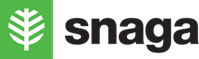 NaročiloDOKUMENTACIJA V ZVEZI Z ODDAJO JAVNEGA NAROČILA(RAZPISNA  DOKUMENTACIJA)Minimalna količina dobavljene posamezne kemikalije v preteklih dvanajstih (12) mesecih v kgSUPERFLOC C-57750.000 kgSUPERFLOC SD-608120.000 kgPODATKI O PONUDNIKU priloga 1PONUDBApriloga 2IZJAVA O IZPOLNJEVANJU SPOSOBNOSTI PONUDNIKA/PARTNERJA IN OSTALIH ZAHTEV/POGOJEV NAROČNIKApriloga 3/1IZJAVA O IZPOLNJEVANJU SPOSOBNOSTI PODIZVAJALCA/SUBJEKTA KATERIH ZMOGLJIVOST UPORABLJA PONUDNIK IN OSTALIH ZAHTEV/POGOJEV NAROČNIKApriloga 3/2IZJAVA O UDELEŽBI FIZIČNIH IN PRAVNIH OSEB V LASTNIŠTVU PONUDNIKApriloga 3/3IZJAVA FIZIČNE OSEBE priloga 4SEZNAM PODIZVAJALCEV priloga 5SEZNAM SUBJEKTOV, KATERIH ZMOGLJIVOST UPORABLJA PONUDNIK  priloga 6SEZNAM REFERENCpriloga 7POTRDITEV REFERENC S STRANI POSAMEZNIH NAROČNIKOV priloga 8STROKOVNA SPOSOBNOST - POOBLAŠČENEC ZA RAVNANJE Z NEVARNIMI KEMIKALIJAMIPriloga 9VZOREC OKVIRNEGA SPORAZUMApriloga 10FINANČNO ZAVAROVANJE ZA DOBRO IZVEDBO OBVEZNOSTI IZ OKVIRNEGA SPORAZUMApriloga 11VZOREC NAROČILNICEpriloga 12PODATKI O PONUDNIKU priloga 1Naziv ponudnikaNaslov ponudnikaOdgovorna oseba(podpisnik okvirnega sporazuma)funkcijatelefontelefaxe-mailKontaktna osebafunkcijatelefontelefaxe-mailE-mail za vročitev odločitve po 90. členu ZJN-3 preko Portala javnih naročil:Transakcijski računMatična bankaID številka za DDVFinančni uradMatična številkaPonudnik je MSP* (označi):DaNe (kraj, datum)žig(Ime in priimek ter podpis ponudnika)PONUDBAPriloga  2samostojnoskupna ponudbas podizvajalciUporaba zmogljivosti drugih subjektovPONUDBENI PREDRAČUNPONUDBENI PREDRAČUNPONUDBENI PREDRAČUNPONUDBENI PREDRAČUNPONUDBENI PREDRAČUNPONUDBENI PREDRAČUNNaziv predmeta dobave (opredelitev blaga/artikla)Enota mereOkvirna količinaCena na enoto mere(v EUR brez DDV)Skupna ponudbena cena (v EUR brez DDV)1.SUPERFLOC C-577kg45.0002.SUPERFLOC SD-6081kg50.000Skupna ponudbena cena v EUR brez DDV Skupna ponudbena cena v EUR brez DDV Skupna ponudbena cena v EUR brez DDV Skupna ponudbena cena v EUR brez DDV (kraj, datum)žig(Naziv in podpis ponudnika)IZJAVA O IZPOLNJEVANJU SPOSOBNOSTI GOSPODARSKEGA SUBJEKTA (PONUDNIKA/PARTNERJA) IN OSTALIH ZAHTEV/POGOJEV NAROČNIKApriloga 3/1(kraj, datum)žig(podpis odgovorne osebe)IZJAVA O IZPOLNJEVANJU SPOSOBNOSTI PODIZVAJALCA/SUBJEKTA KATERIH ZMOGLJIVOST UPORABLJA PONUDNIK IN OSTALIH ZAHTEV/POGOJEV NAROČNIKApriloga 3/2            (kraj, datum)               žig    (podpis odgovorne osebe)IZJAVA O UDELEŽBI FIZIČNIH IN PRAVNIH OSEB V LASTNIŠTVU PONUDNIKApriloga 3/3Št.NazivSedežDelež lastništva v %1.2.3.4.5.….Št.Ime in priimekNaslov stalnega bivališčaDelež lastništva v %1.2.3.4.5.…Št.Naziv Sedež Matična številka1.2.3.4.5.….IZJAVA FIZIČNE OSEBEpriloga 4Ime in priimek,EMŠO(kraj, datum)žig( podpis izdajatelja izjave)SEZNAM PODIZVAJALCEV  priloga 5Javno naročilo: SNAGA-130/18 – »Dobava polielektrolitov za potrebe tehnološkega procesa čiščenja odpadnih vod iz MBO v RCERO Ljubljana«Javno naročilo: SNAGA-130/18 – »Dobava polielektrolitov za potrebe tehnološkega procesa čiščenja odpadnih vod iz MBO v RCERO Ljubljana«Javno naročilo: SNAGA-130/18 – »Dobava polielektrolitov za potrebe tehnološkega procesa čiščenja odpadnih vod iz MBO v RCERO Ljubljana«Naziv podizvajalcaPolni naslovV skladu s 94. členom ZJN-3 kot podizvajalec zahtevamo neposredno plačilo s strani naročnika Obkrožite/označite Obkrožite/označite V skladu s 94. členom ZJN-3 kot podizvajalec zahtevamo neposredno plačilo s strani naročnika DANEVsi zakoniti zastopniki podizvajalca Matična številka podizvajalcaDavčna številka podizvajalcaTransakcijski račun podizvajalcaVsak del javnega naročila (storitev/gradnja/blago), ki se oddaja v podizvajanje (vrsta/opis del)Vsak del javnega naročila (storitev/gradnja/blago), ki se oddaja v podizvajanje (vrsta/opis del)Vsak del javnega naročila (storitev/gradnja/blago), ki se oddaja v podizvajanje (vrsta/opis del)Vsak del javnega naročila (storitev/gradnja/blago), ki se oddaja v podizvajanje (vrsta/opis del)Vsak del javnega naročila (storitev/gradnja/blago), ki se oddaja v podizvajanje (vrsta/opis del)Vsak del javnega naročila (storitev/gradnja/blago), ki se oddaja v podizvajanje (vrsta/opis del)Okvirna količina/delež (%) javnega naročila, ki se oddaja v podizvajanjeOkvirna vrednost del v EUR brez DDVKraj izvedbeRok izvedbePOOBLASTILO PONUDNIKAobrazec 1 k prilogi 5Št. NAZIV PODIZVAJALCA1.2.3.4.5.:SOGLASJE PODIZVAJALCEVobrazec 2 k prilogi 5SEZNAM SUBJEKTOV, KATERIH ZMOGLJIVOST UPORABLJA PONUDNIK  priloga 6Javno naročilo: SNAGA-130/18 – »Dobava polielektrolitov za potrebe tehnološkega procesa čiščenja odpadnih vod iz MBO v RCERO Ljubljana«Javno naročilo: SNAGA-130/18 – »Dobava polielektrolitov za potrebe tehnološkega procesa čiščenja odpadnih vod iz MBO v RCERO Ljubljana«Naziv subjektaPolni naslovVsi zakoniti zastopniki subjektaMatična številka subjektaDavčna številka subjektaTransakcijski račun subjektaVsak del javnega naročila, za katere namerava ponudnik uporabiti zmogljivost subjektaOkvirna količina/delež (%) javnega naročila Kraj izvedbeRok izvedbeSEZNAM REFERENC Priloga  7Zap. št.Javni naročnikNaziv naročnikaPredmet reference – izvedene storitve/dobave1.DANE2.DANE3.DANE4.DANE5.DANE6.DANE7.DANE8.DANE9.DANE10.DANEPOTRDITEV REFERENC S STRANI POSAMEZNIH NAROČNIKOV - priloga 8Kupec kemikalij:Naslov kupca:Prodajalec (ponudnik):Kontaktna oseba kupca:Telefonska številka kontaktne osebe in e-mail:Tel::e-mail:Datum izvedbe posla oziroma obdobje izvedenih dobav (od-do):                              _________________________________________                         * (v neprekinjenem 12 mesečnem obdobju!)                                                 _________________________________________                         * (v neprekinjenem 12 mesečnem obdobju!)                   Kraj dobave kemikalij:KEMIKALIJE                                                       Količina dobavljenih kemikalij v dvanajst 12                                                                            (dvanajst) mesečnem obdobju v kilogramih (kg):SPERFLOC C-577 (min. 50.000 kg)                                         ……………………….. kgSUPERFLOC SD-6081 (min 20.000 kg)                                    ……………………….. kgKEMIKALIJE                                                       Količina dobavljenih kemikalij v dvanajst 12                                                                            (dvanajst) mesečnem obdobju v kilogramih (kg):SPERFLOC C-577 (min. 50.000 kg)                                         ……………………….. kgSUPERFLOC SD-6081 (min 20.000 kg)                                    ……………………….. kgKEMIKALIJE                                                       Količina dobavljenih kemikalij v dvanajst 12                                                                            (dvanajst) mesečnem obdobju v kilogramih (kg):SPERFLOC C-577 (min. 50.000 kg)                                         ……………………….. kgSUPERFLOC SD-6081 (min 20.000 kg)                                    ……………………….. kg(kraj, datum)žig( podpis zakonitega zastopnika ponudnika)STROKOVNA SPOSOBNOST - POOBLAŠČENEC ZA RAVNANJE Z NEVARNIMI KEMIKALIJAMIPriloga 9Ime in priimek: Leto rojstva: Poklic: Opravljen preizkus ravnanja z nevarnimi kemikalijami št.: Opravljeni drugi izpiti: (kraj, datum)žig(Naziv in podpis ponudnika)VZOREC OKVIRNEGA SPORAZUMA Priloga 10NAROČNIK:SNAGA Javno podjetje d.o.o., Povšetova ulica 6, 1000 Ljubljana, ki ga zastopa direktor Janko KRAMŽAR, univ.dipl.ekon.identifikacijska številka za DDV: SI30543517matična številka:                     5015545000(v nadaljevanju: naročnik)IZVAJALEC:______________________________________________________________ , ki ga zastopa: ______________________________________________________ ,številka transakcijskega računa: SI56________________________________identifikacijska številka za DDV: SI__________________________________matična številka:                      ___________________________________Naziv podizvajalcaPolni naslovPodizvajalec zahteva neposredno plačilo DA / NEVsi zakoniti zastopniki podizvajalca Matična številka podizvajalcaDavčna številka podizvajalcaTransakcijski račun podizvajalcaDel javnega naročila, ki se oddaja v podizvajanje (vrsta/opis del)Del javnega naročila, ki se oddaja v podizvajanje (vrsta/opis del)Količina/Delež (%) v podizvajanjuVrednost del v EUR brez DDVKraj izvedbeRok izvedbeFINANČNO ZAVAROVANJE ZA DOBRO IZVEDBO OBVEZNOSTI IZ OKVIRNEGA SPORAZUMApriloga 11Izvajalec:VZOREC NAROČILNICEpriloga 12Za:Naroča:Faks:Datum:Telefon:Strani:Zadeva:Opis naročila:Opis naročila:Naročamo dobavo: Naročamo dobavo: Naročamo dobavo: Podpis naročnika: …………………………Naročilo s podpisom potrjuje Vodja MBO-B: Boštjan Cilenšek      Podpis predstavnika kupca za izvajanje okvirnega sporazuma: Polona PrimožičPodpis naročnika: …………………………Naročilo s podpisom potrjuje Vodja MBO-B: Boštjan Cilenšek      Podpis predstavnika kupca za izvajanje okvirnega sporazuma: Polona PrimožičPodpis naročnika: …………………………Naročilo s podpisom potrjuje Vodja MBO-B: Boštjan Cilenšek      Podpis predstavnika kupca za izvajanje okvirnega sporazuma: Polona PrimožičPodpis naročnika: …………………………Naročilo s podpisom potrjuje Vodja MBO-B: Boštjan Cilenšek      Podpis predstavnika kupca za izvajanje okvirnega sporazuma: Polona PrimožičPodpis naročnika: …………………………Naročilo s podpisom potrjuje Vodja MBO-B: Boštjan Cilenšek      Podpis predstavnika kupca za izvajanje okvirnega sporazuma: Polona Primožič